Programas y Proyectos de InversiónIndicadores de Resultados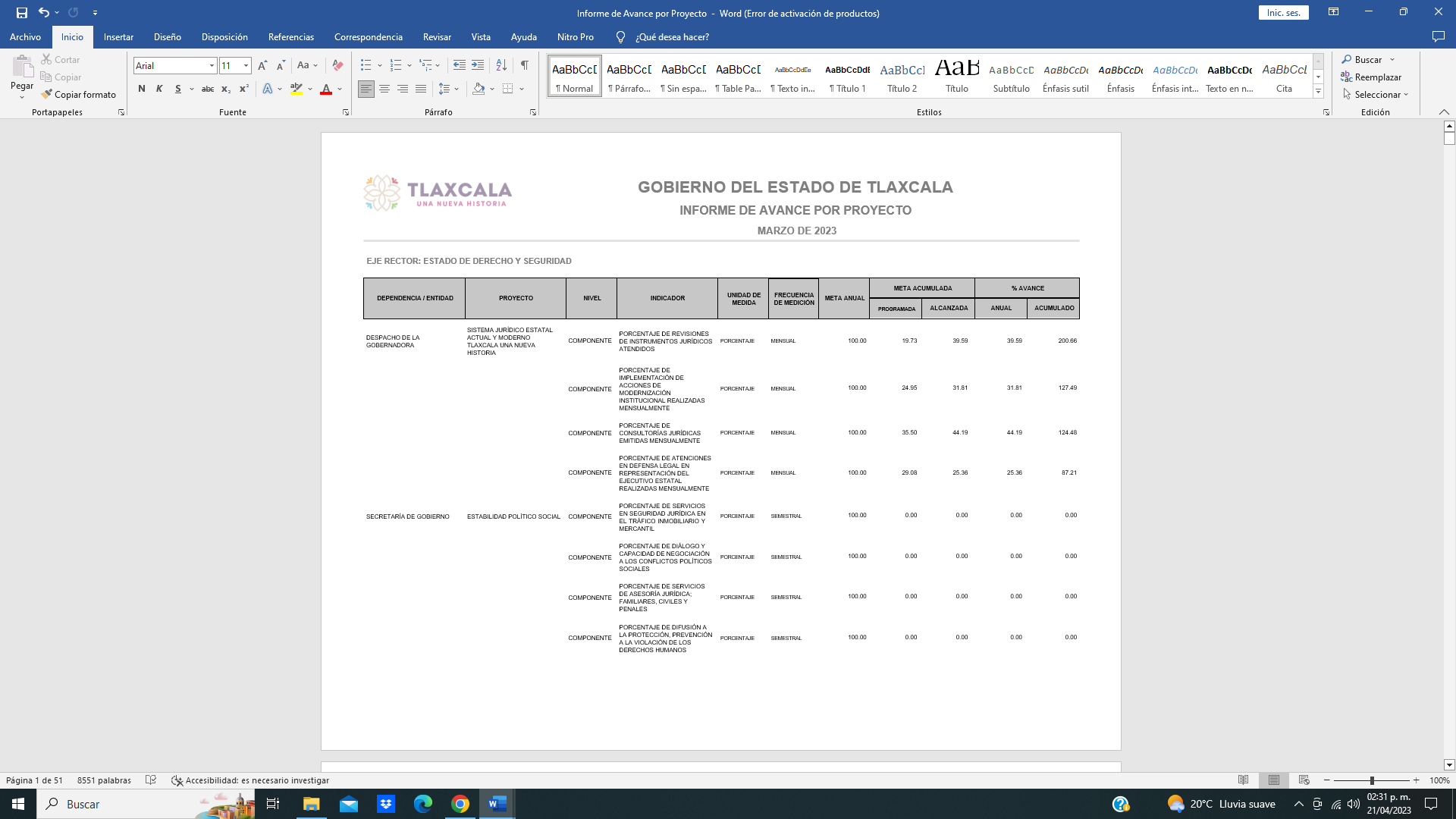 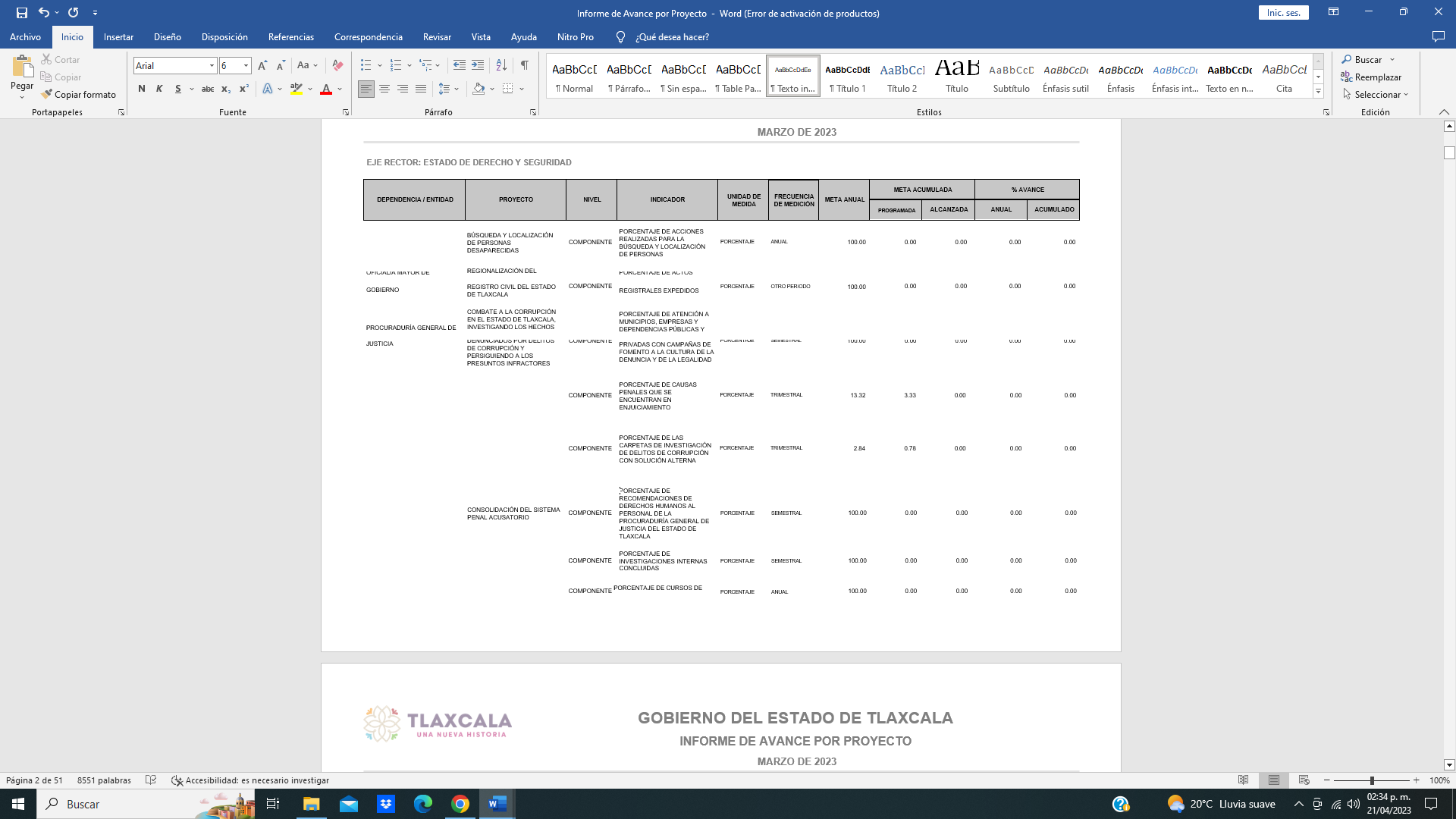 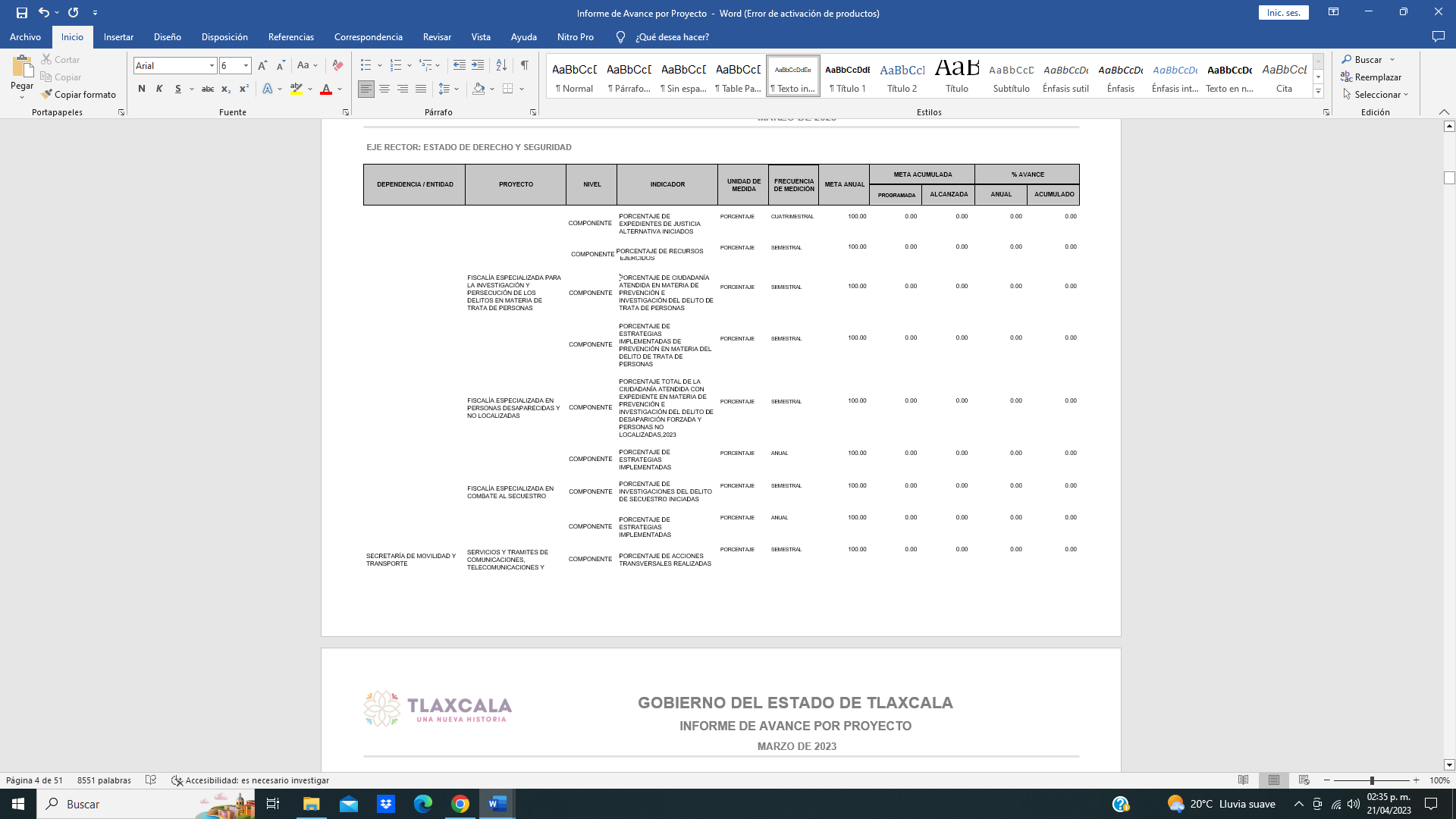 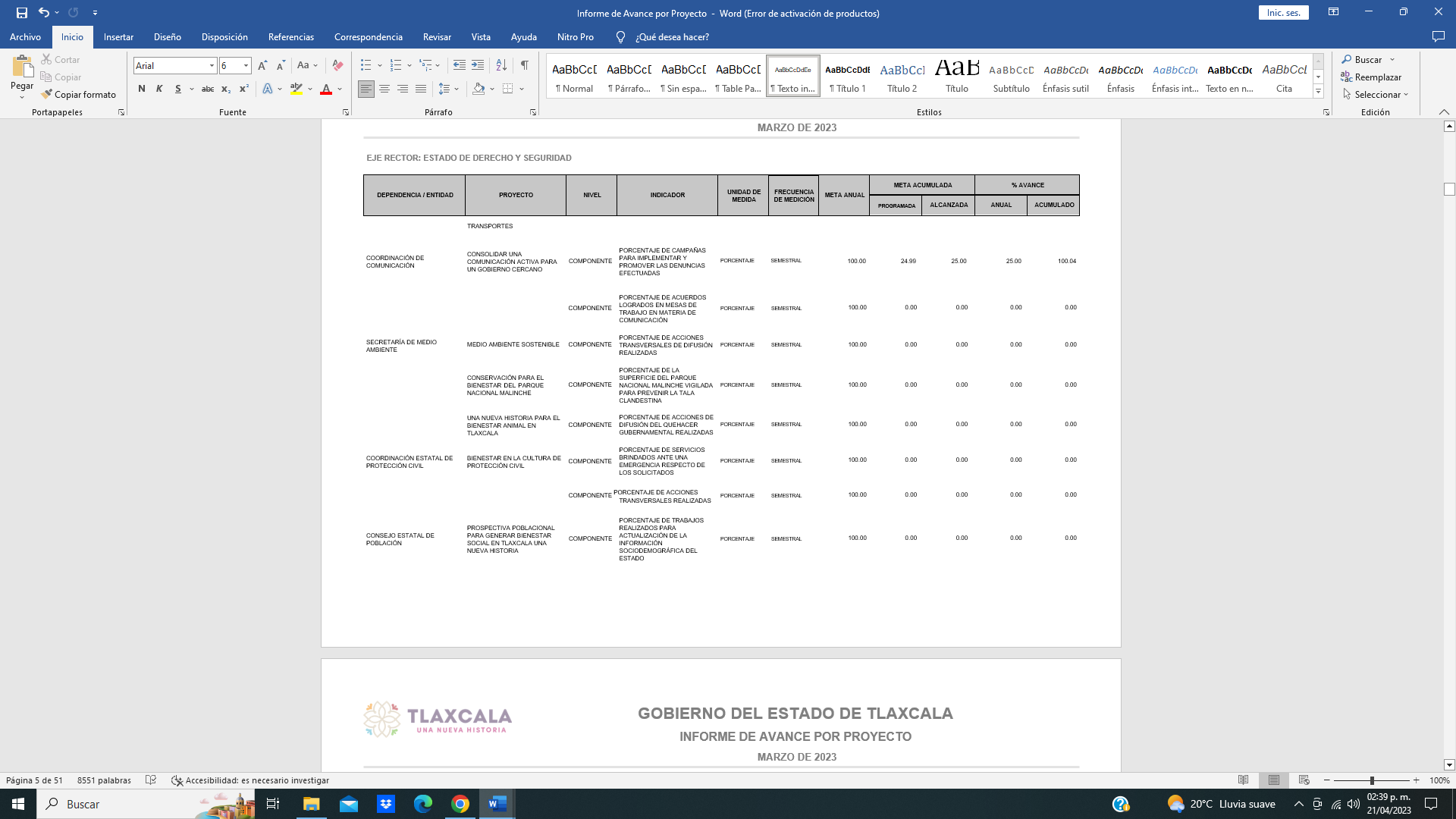 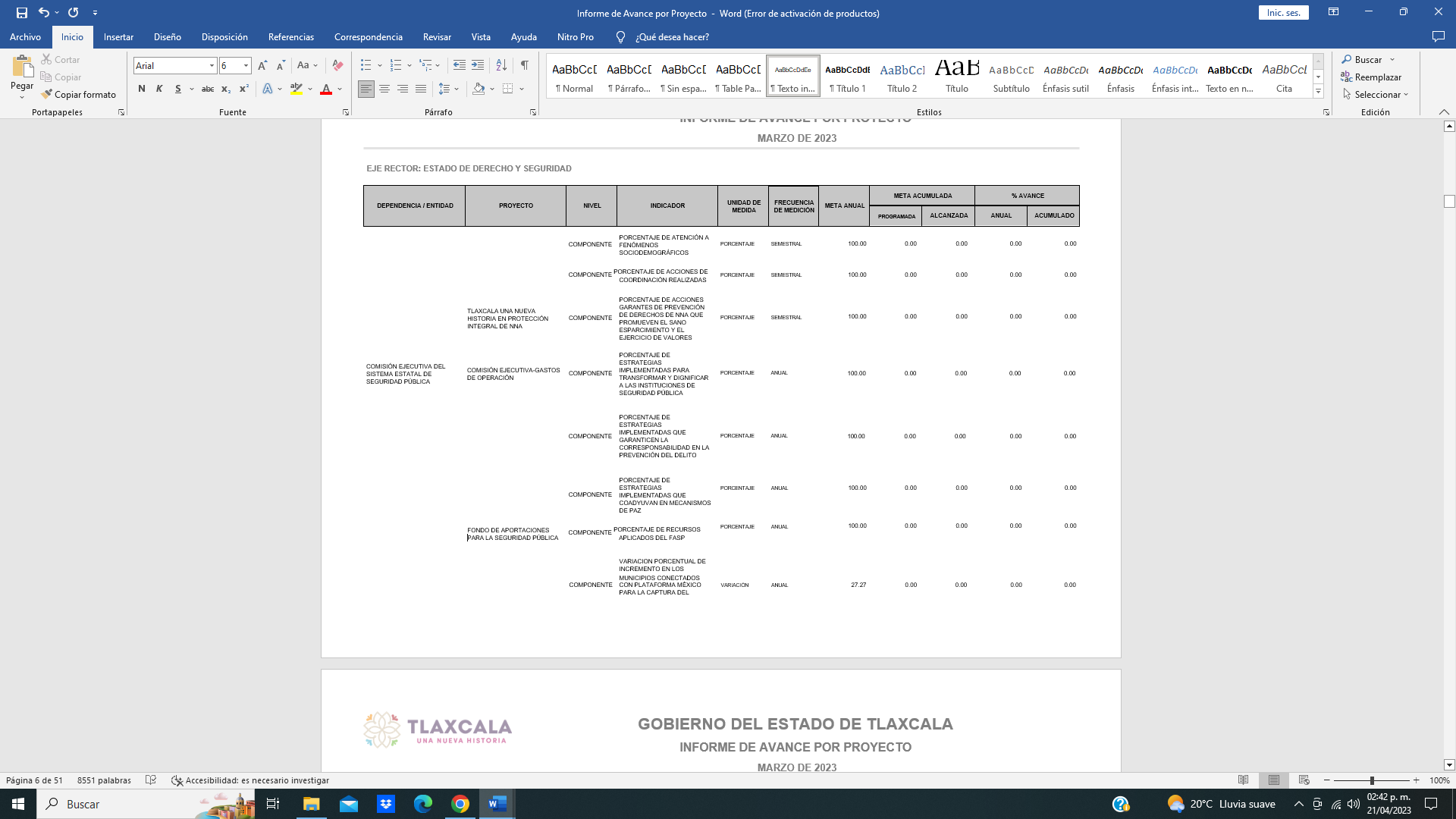 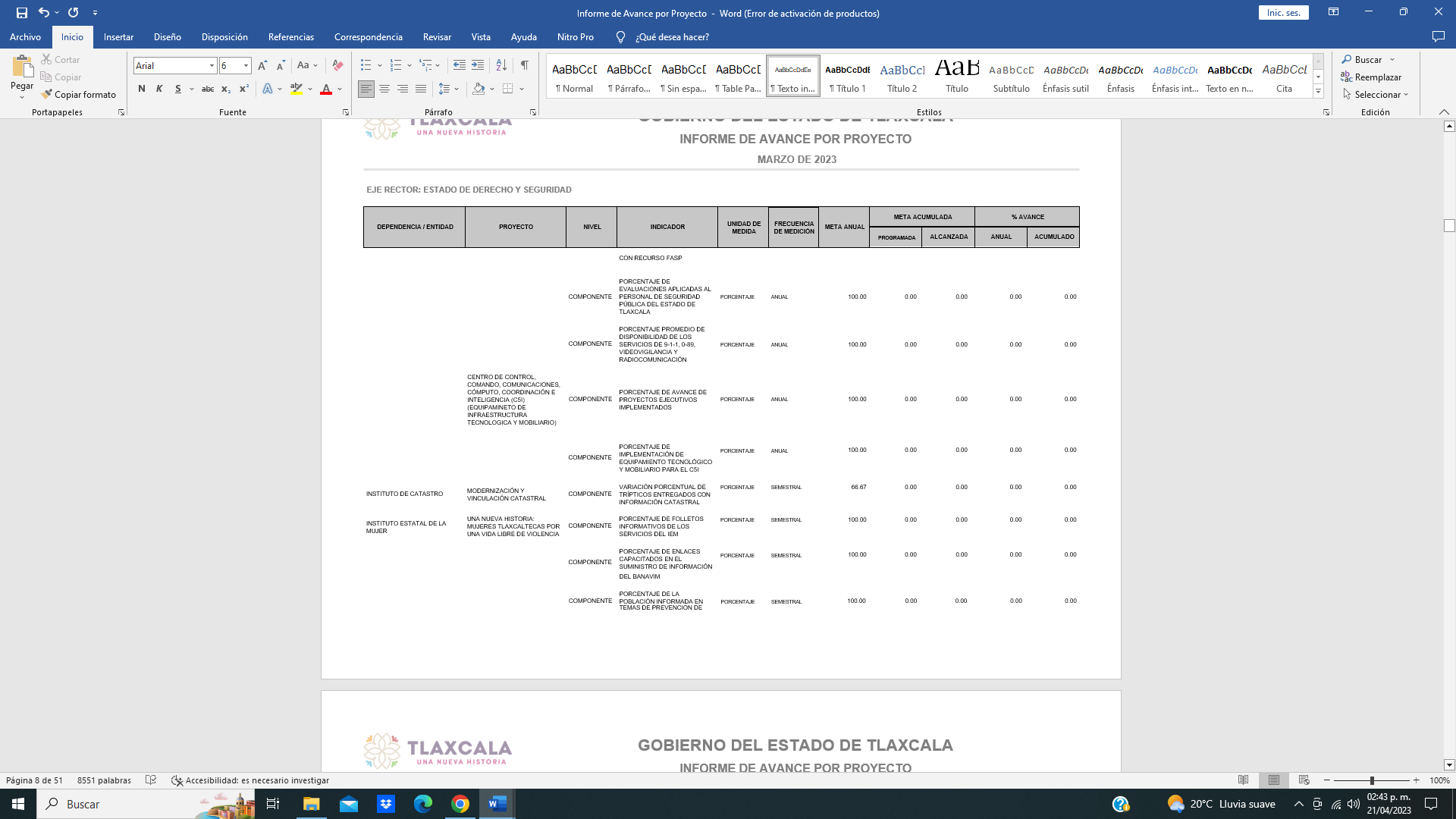 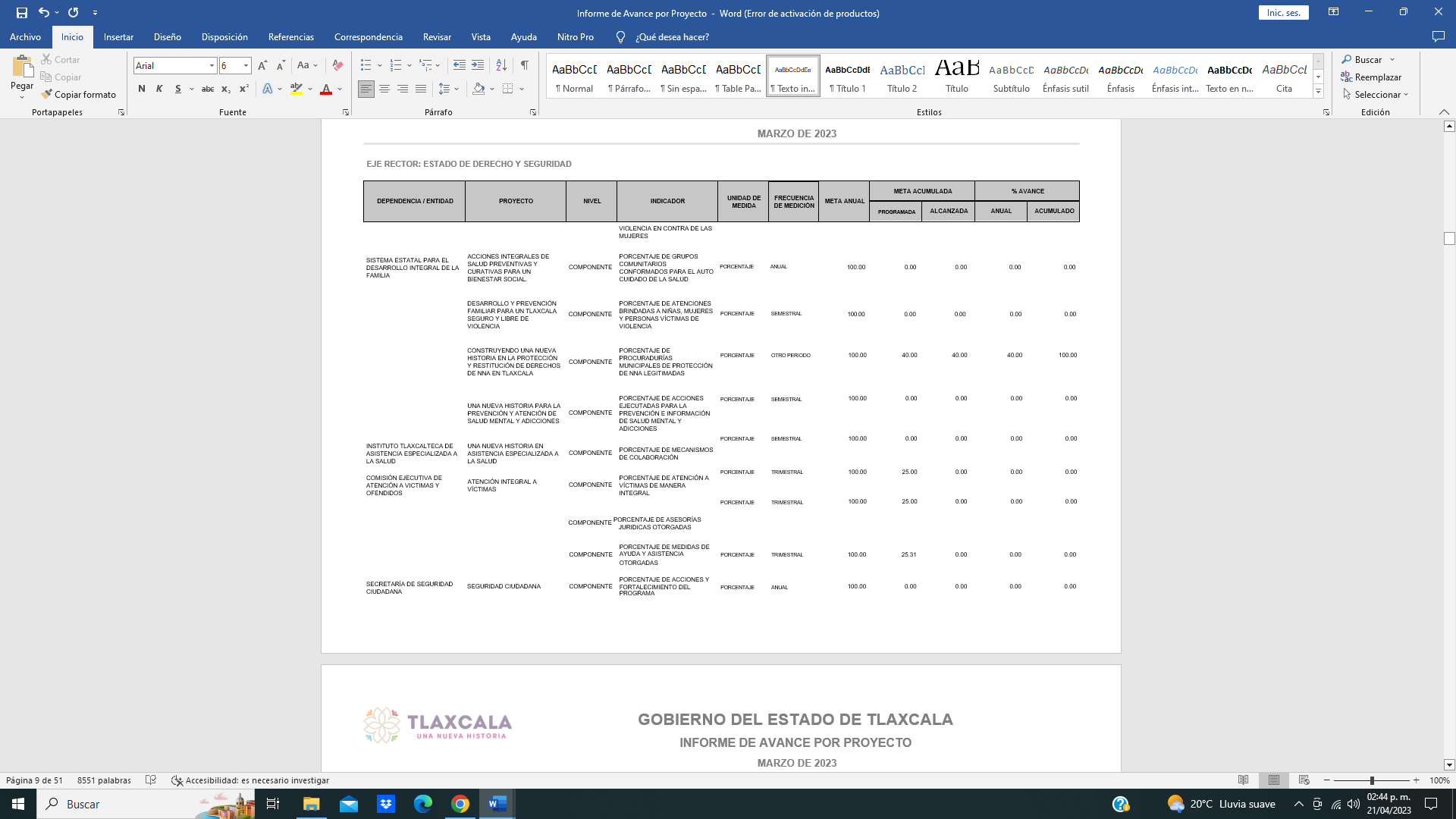 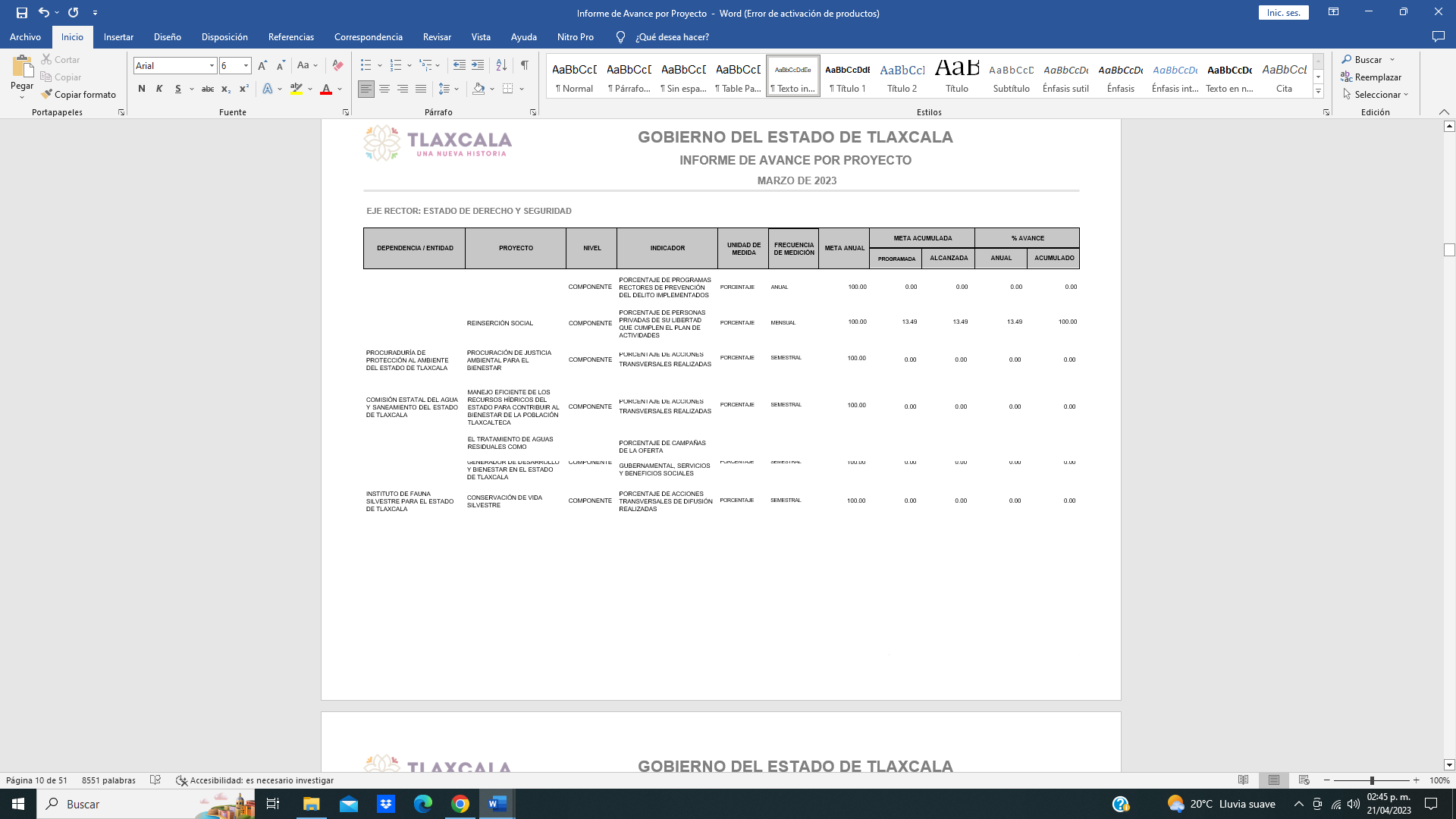 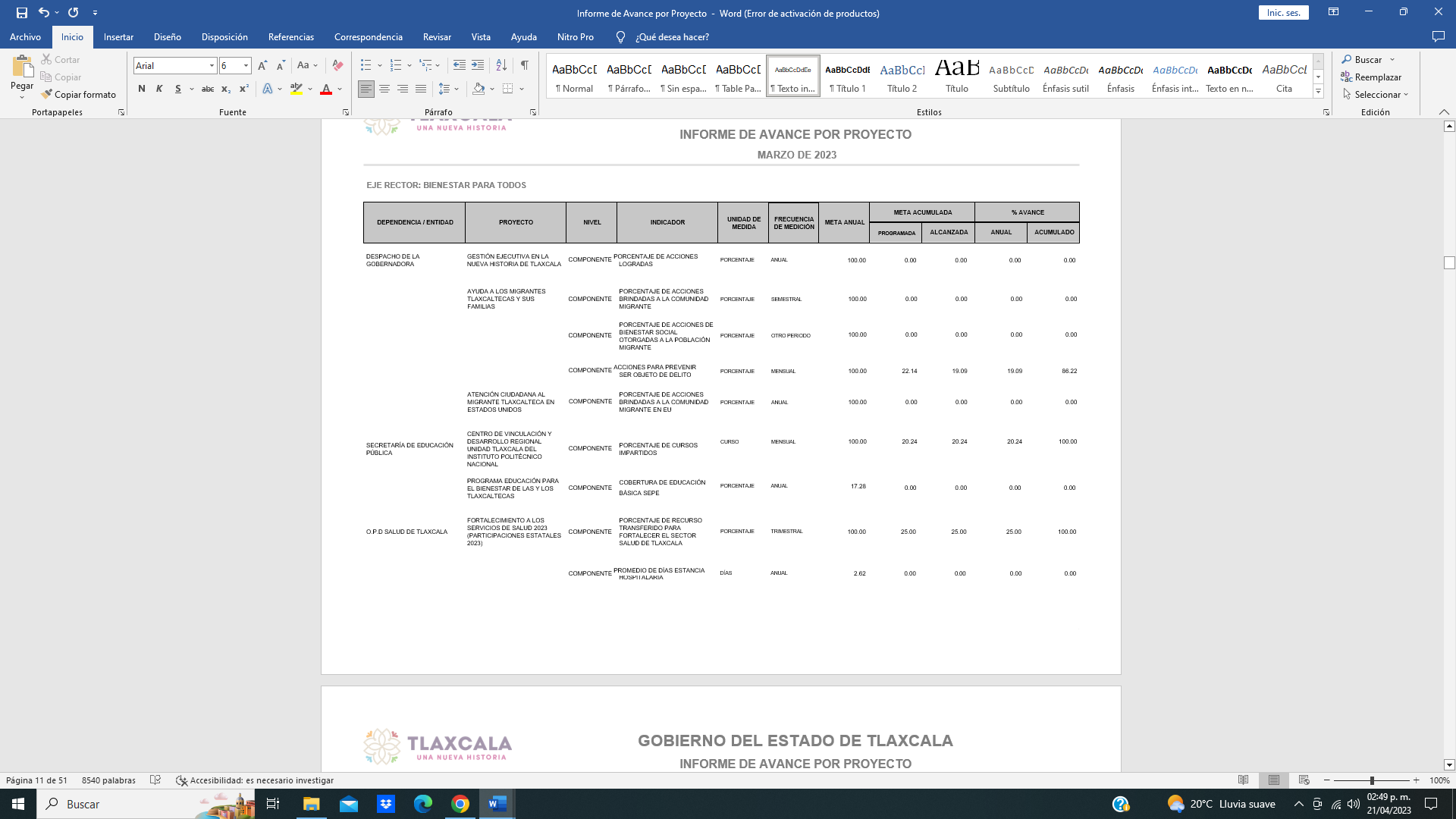 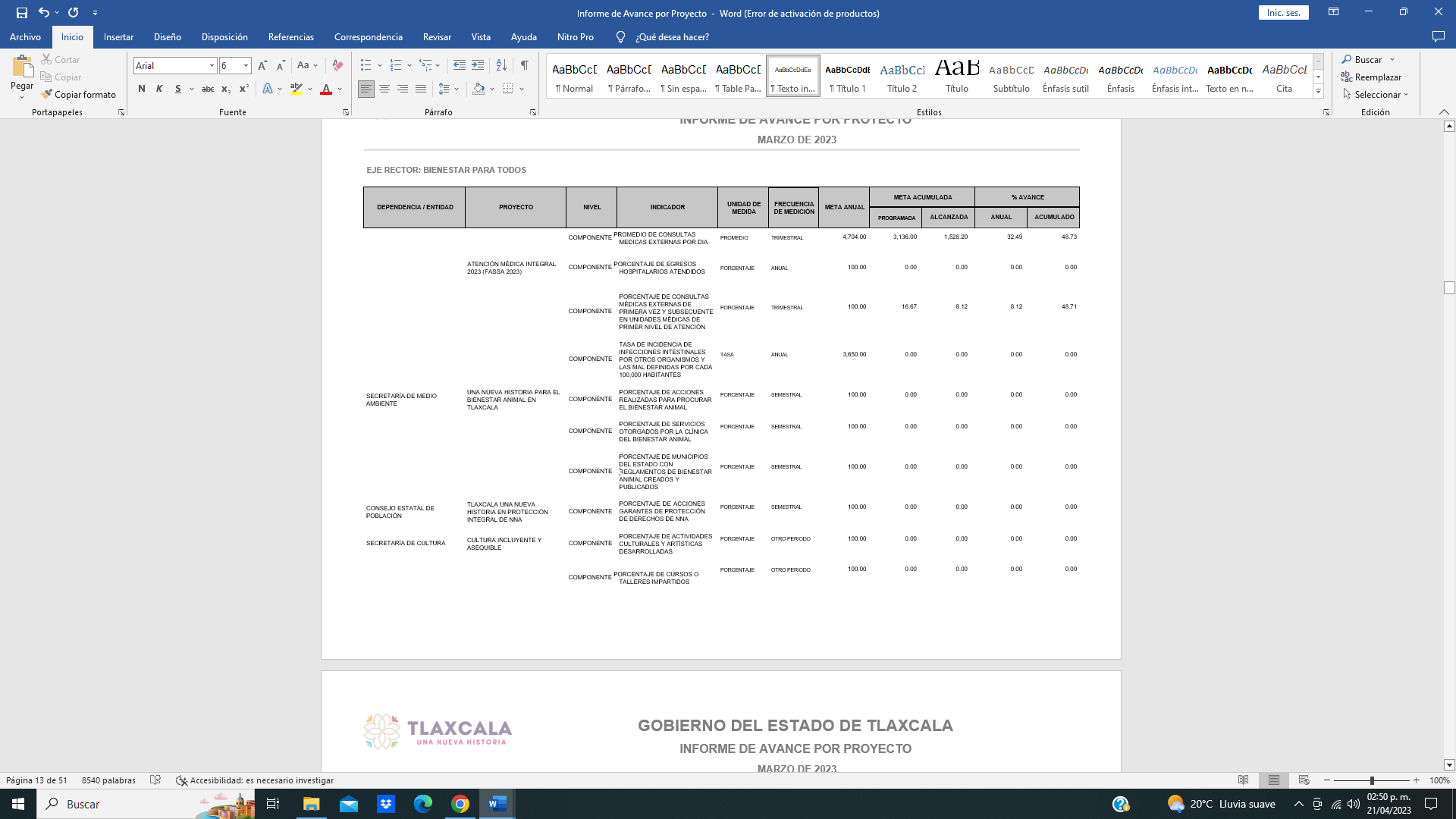 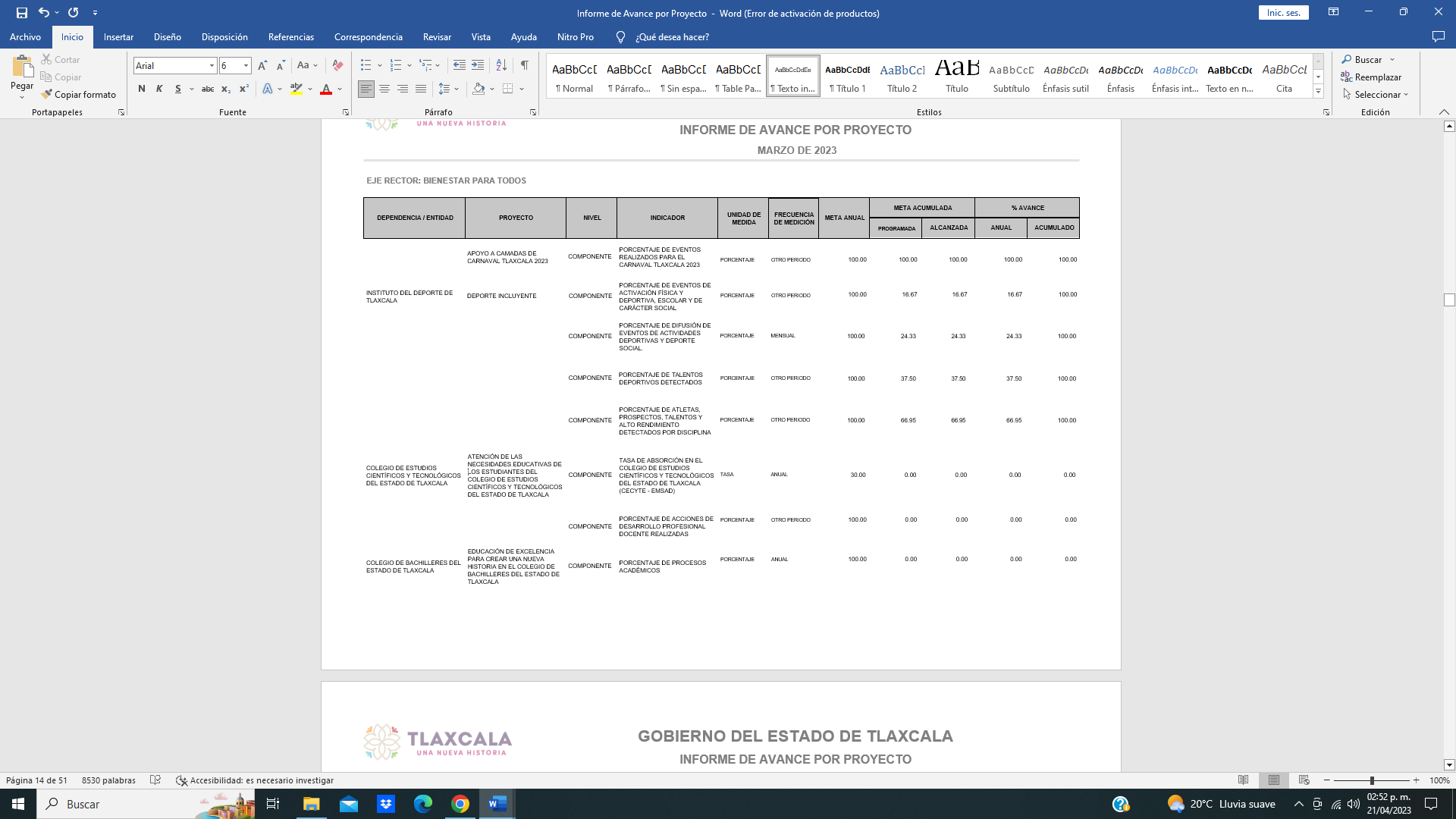 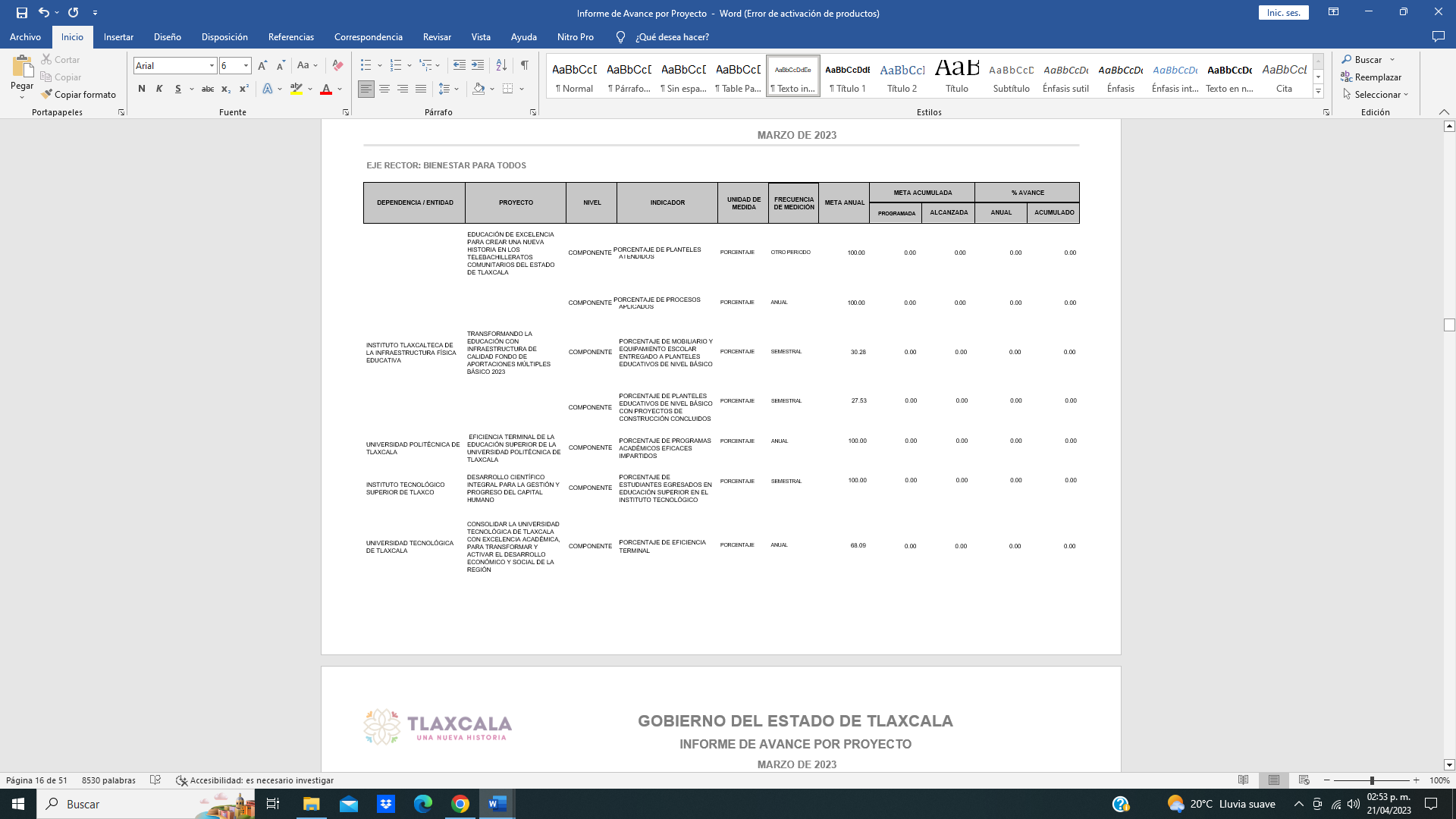 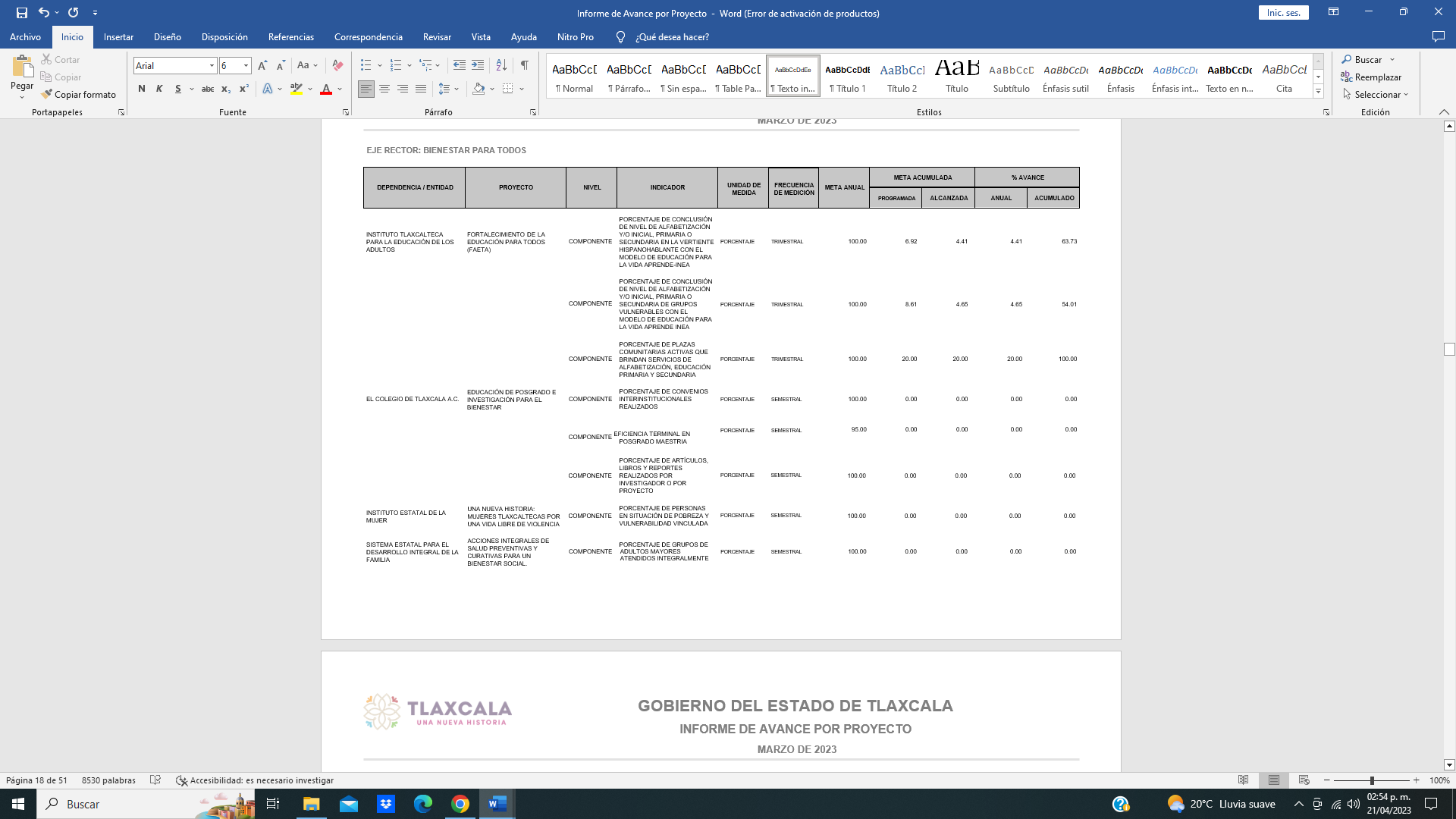 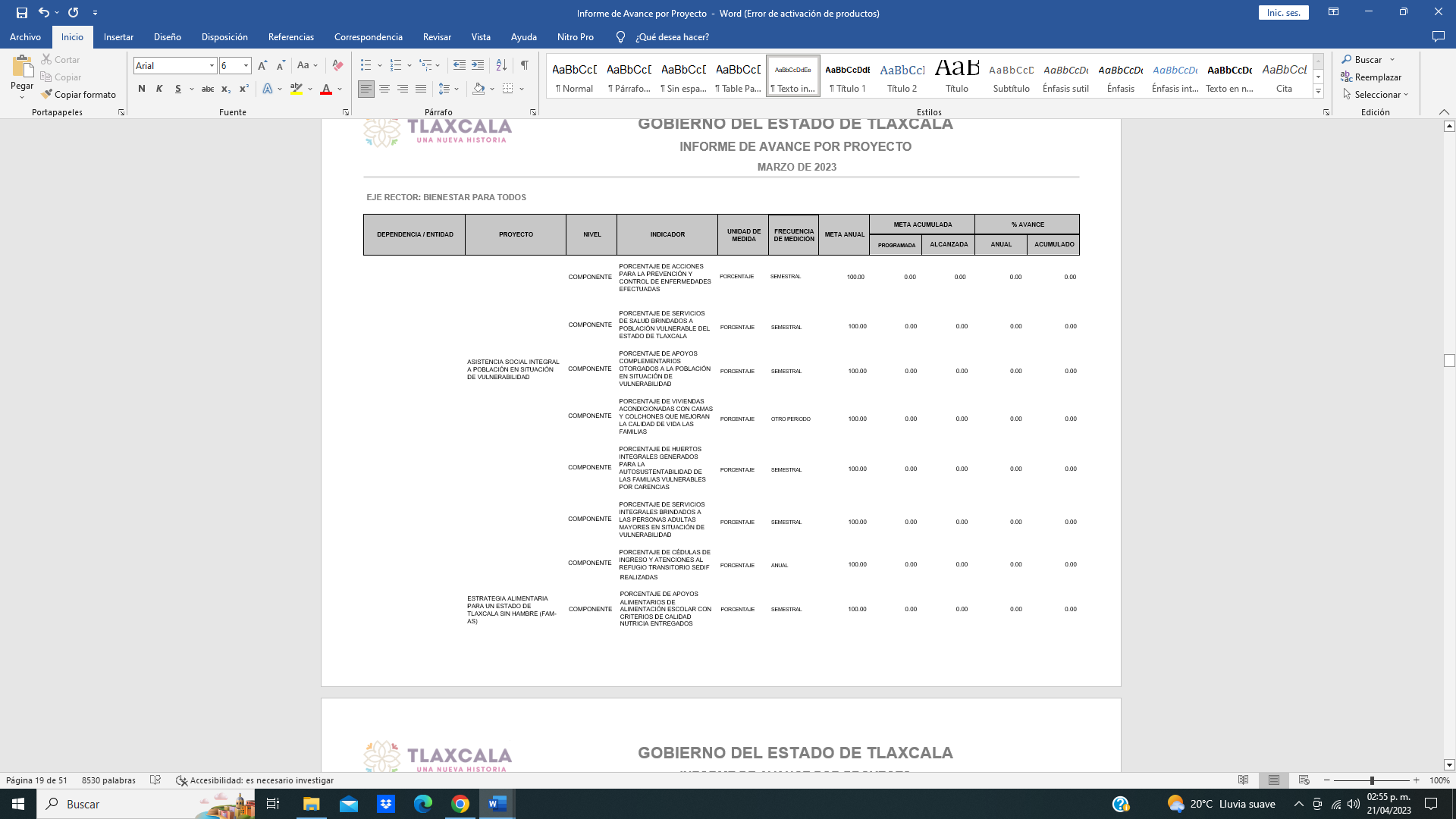 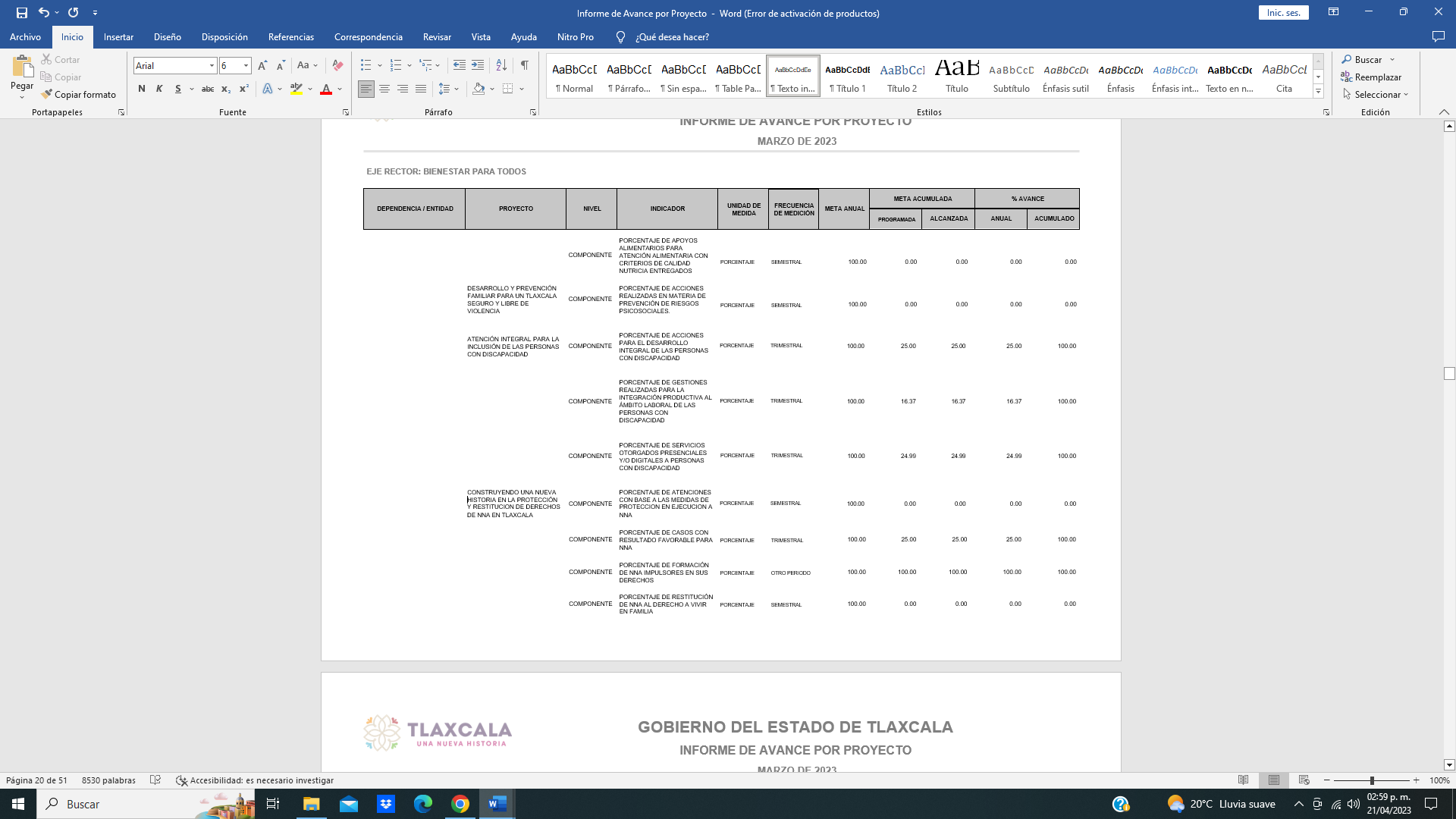 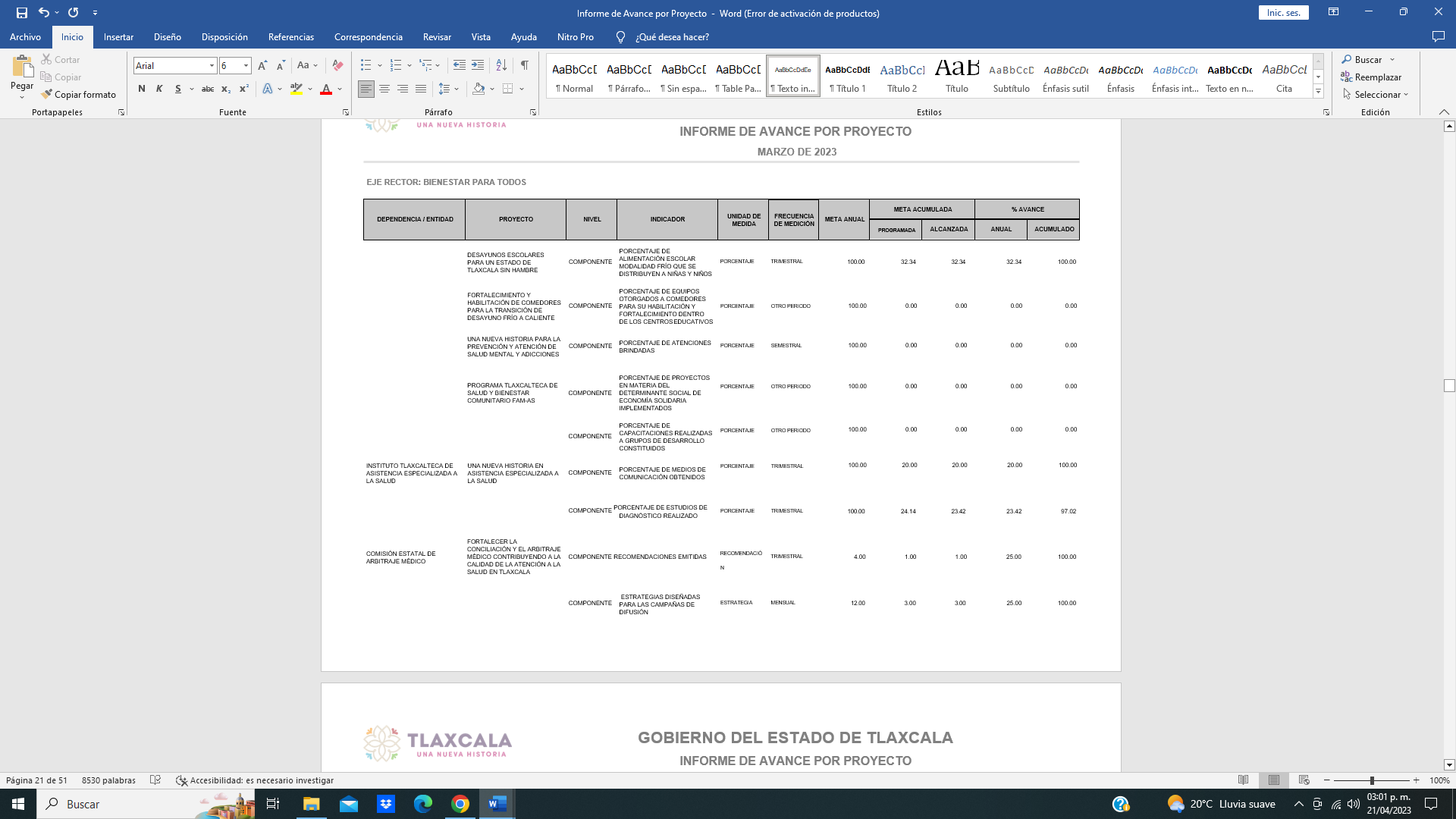 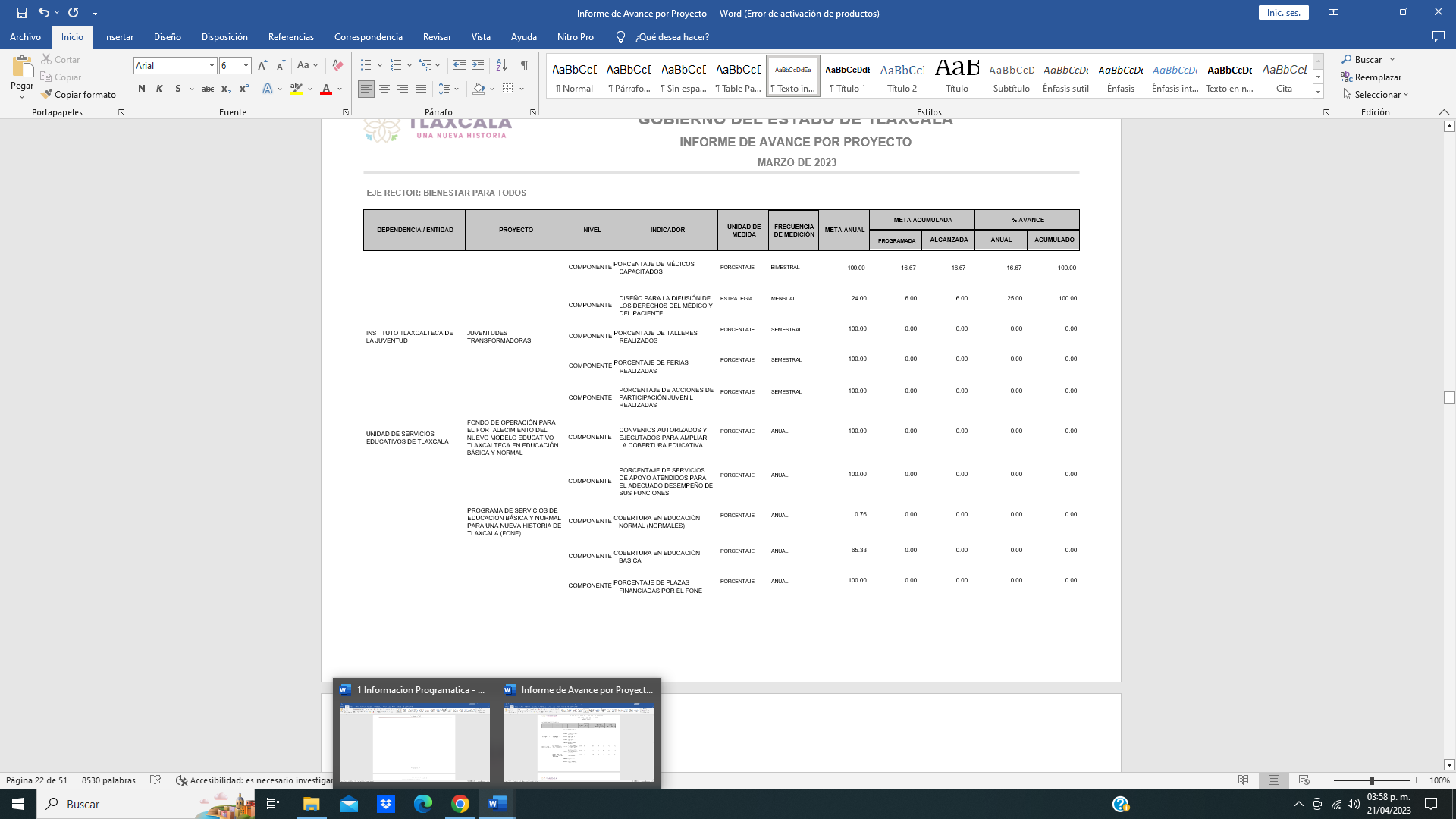 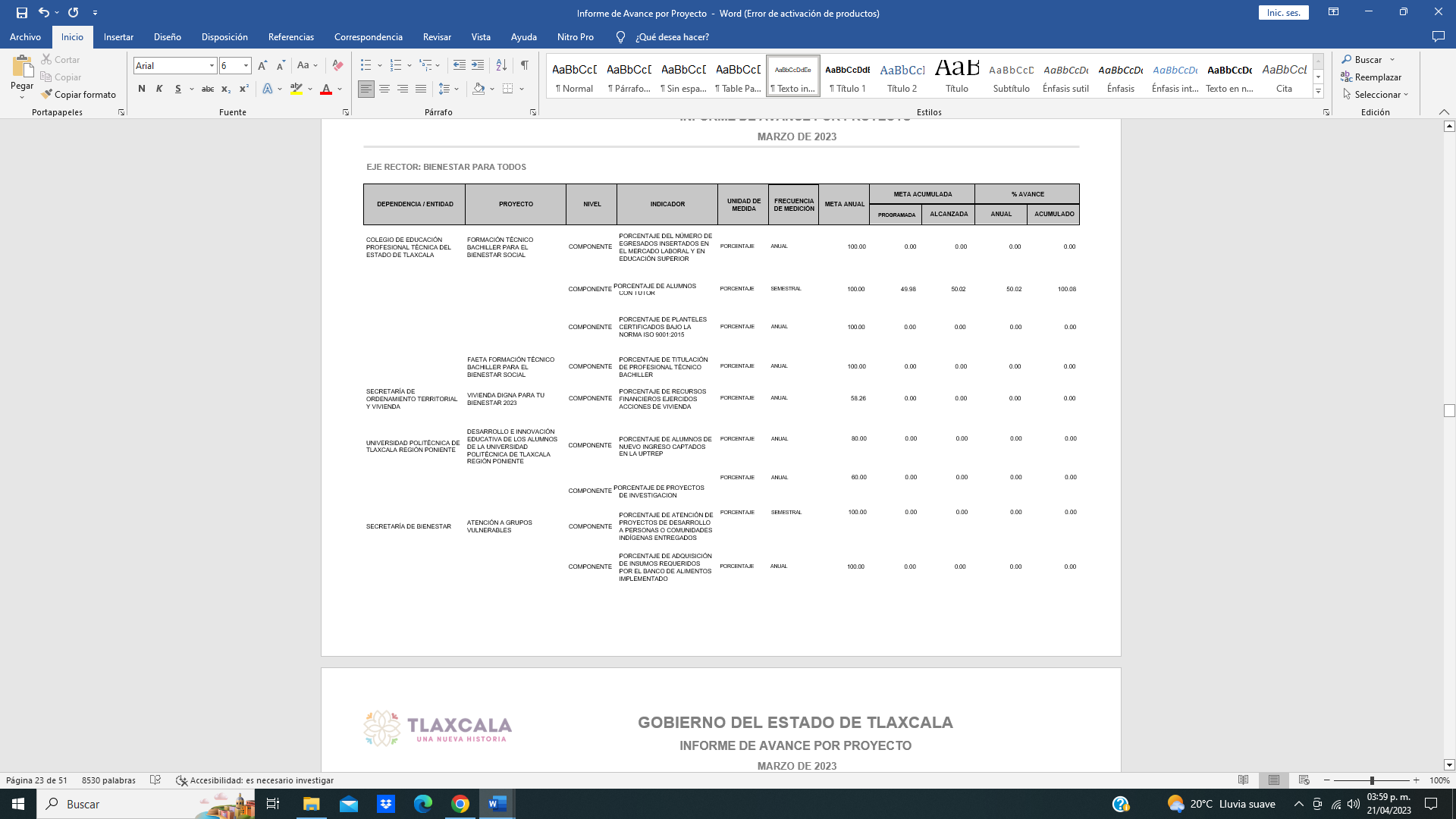 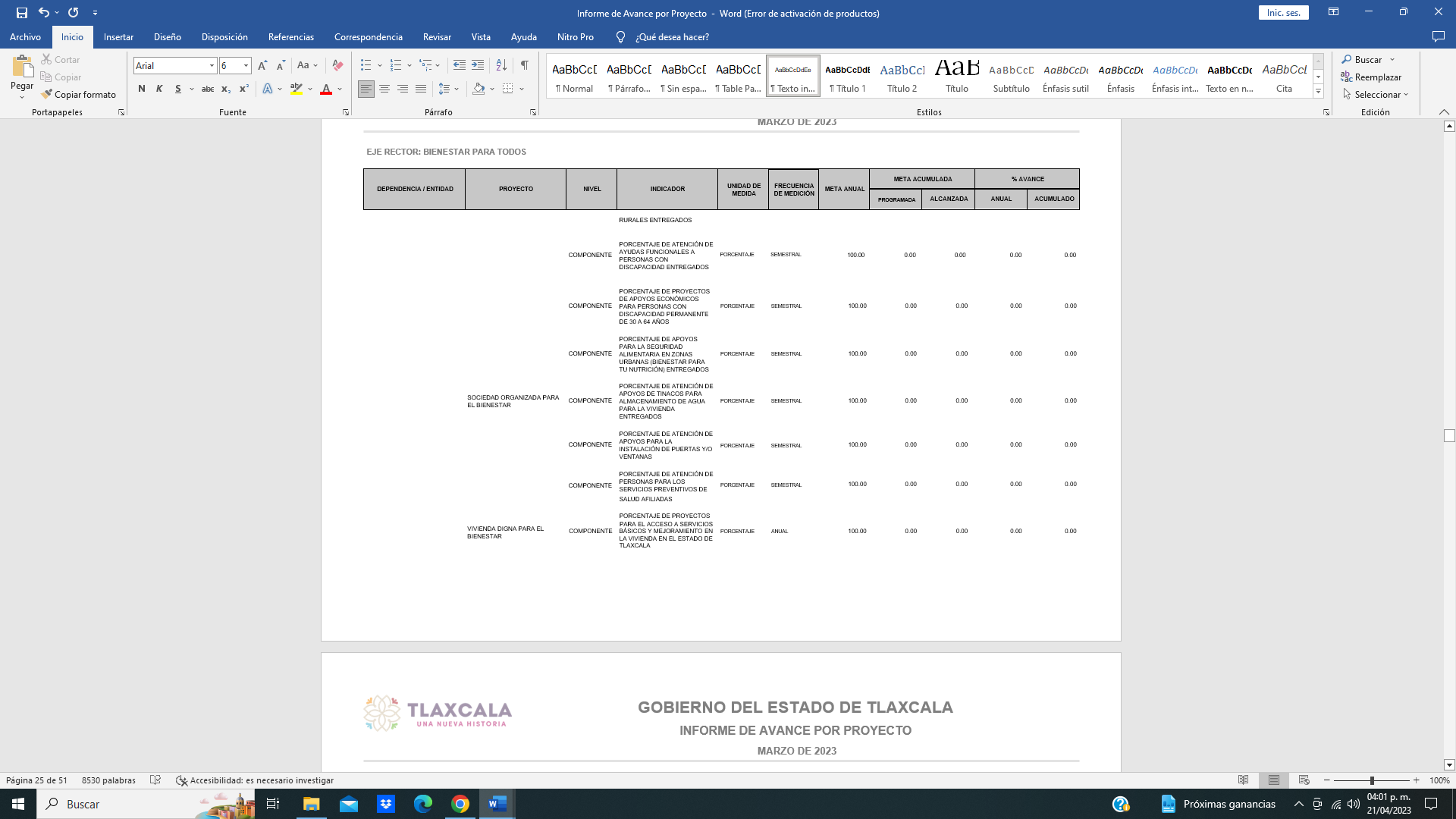 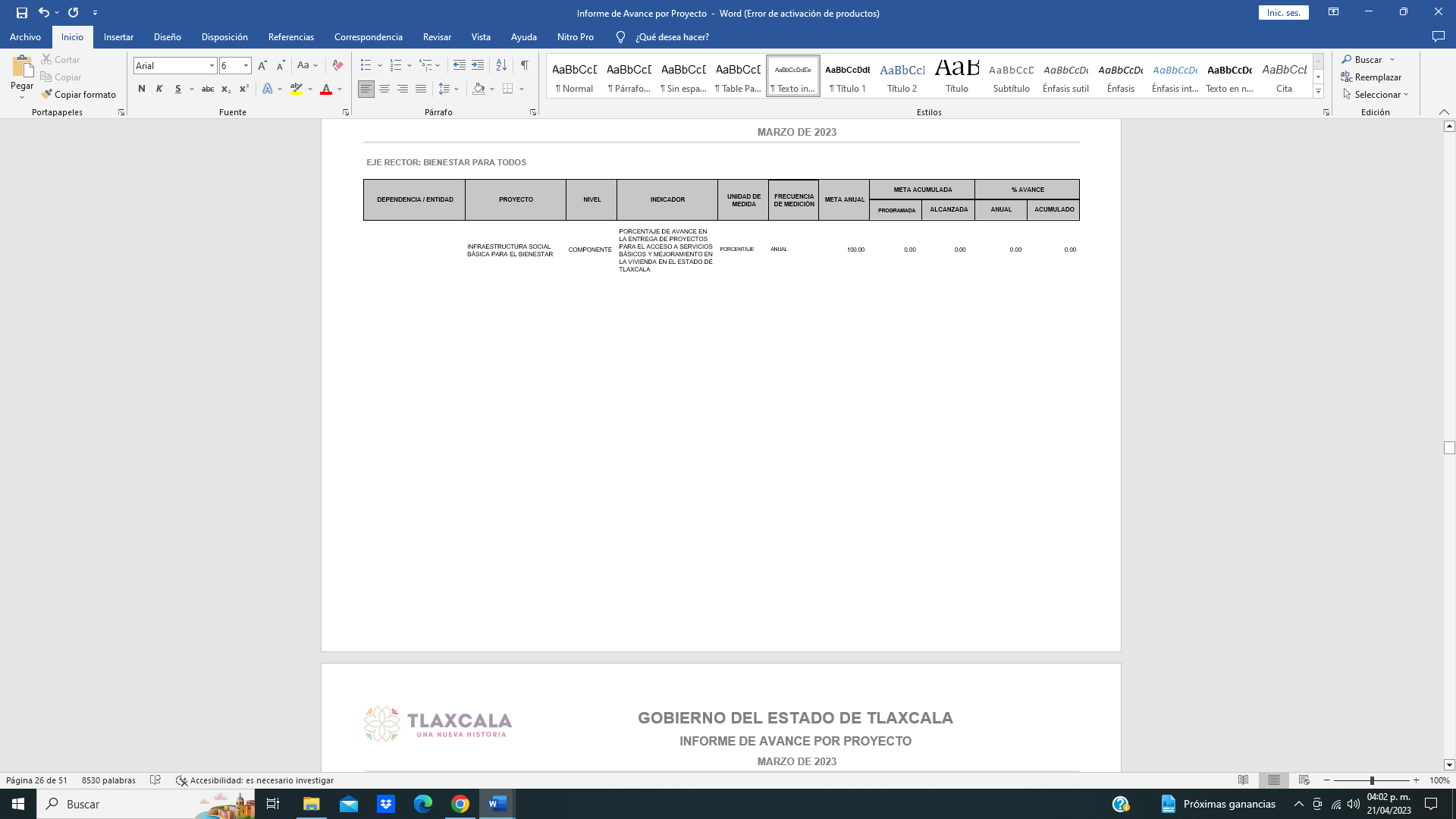 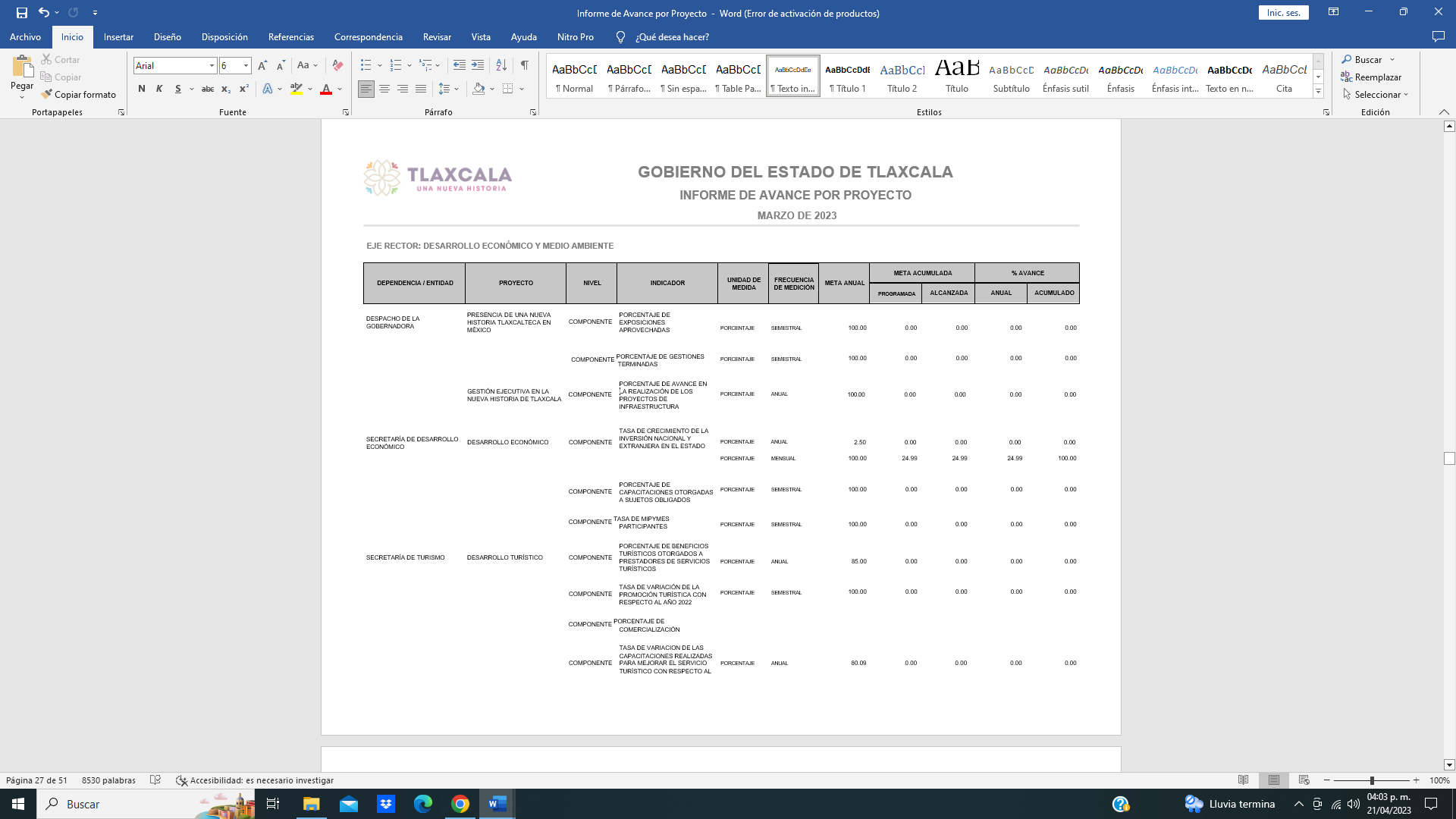 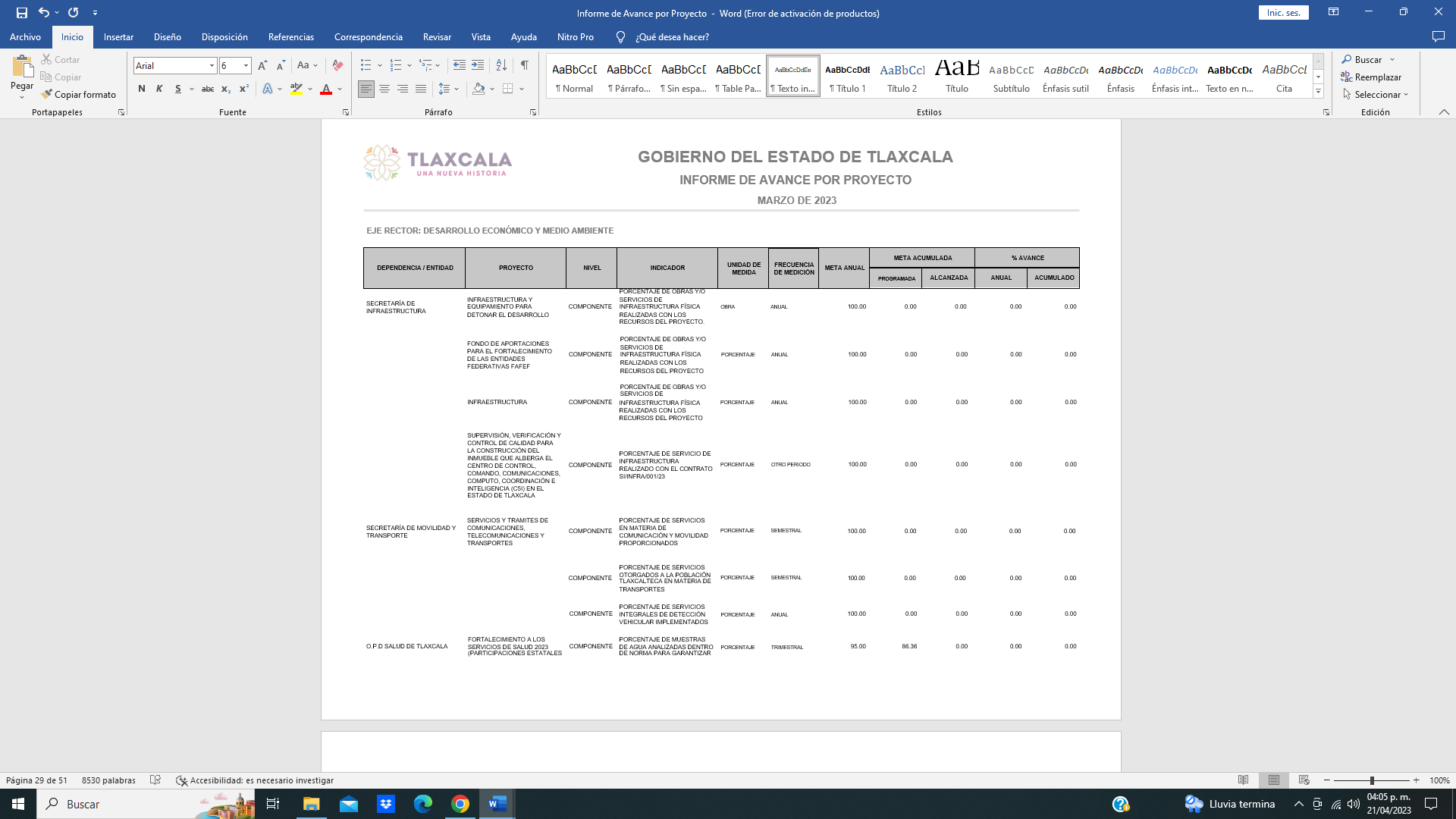 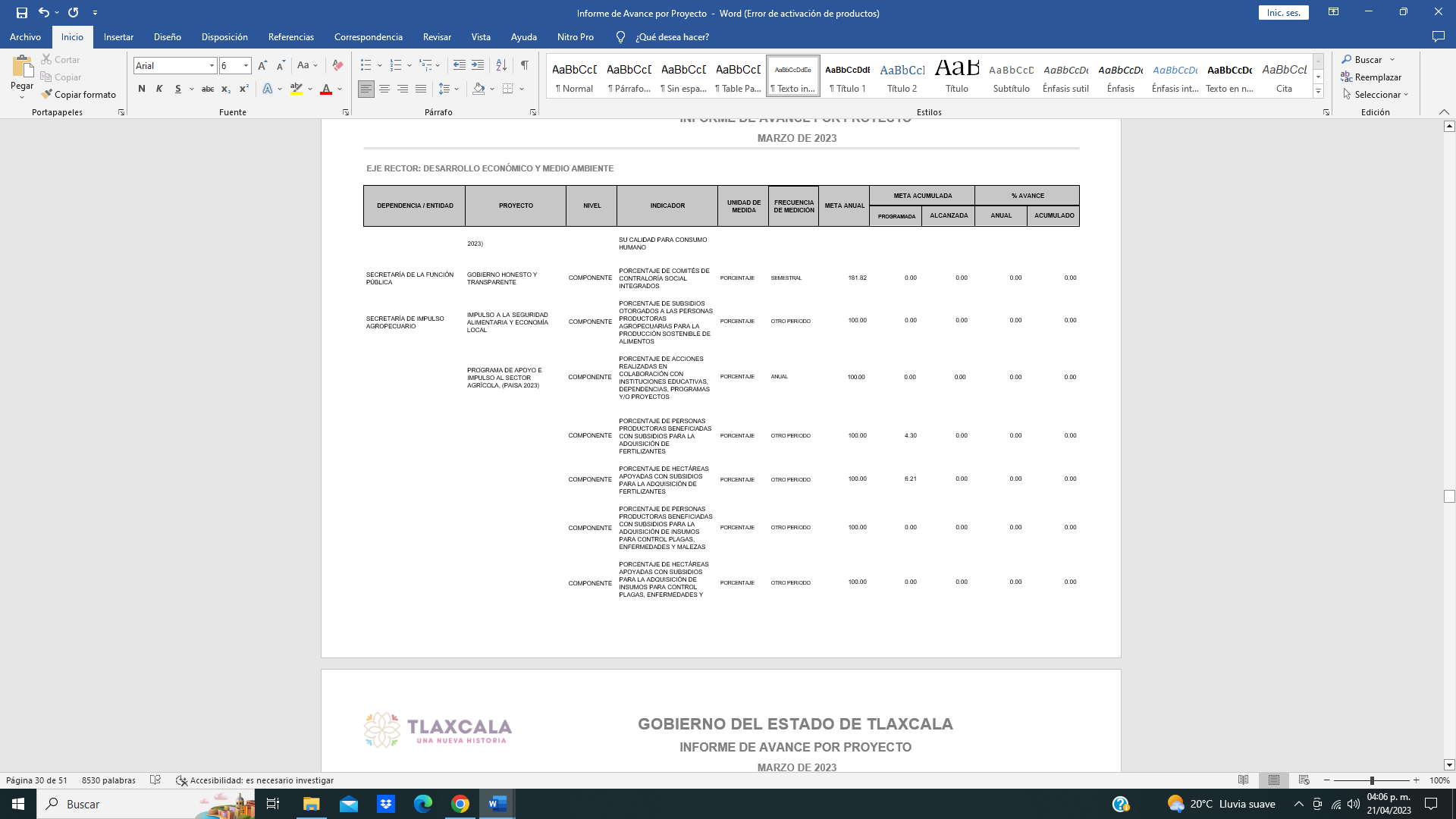 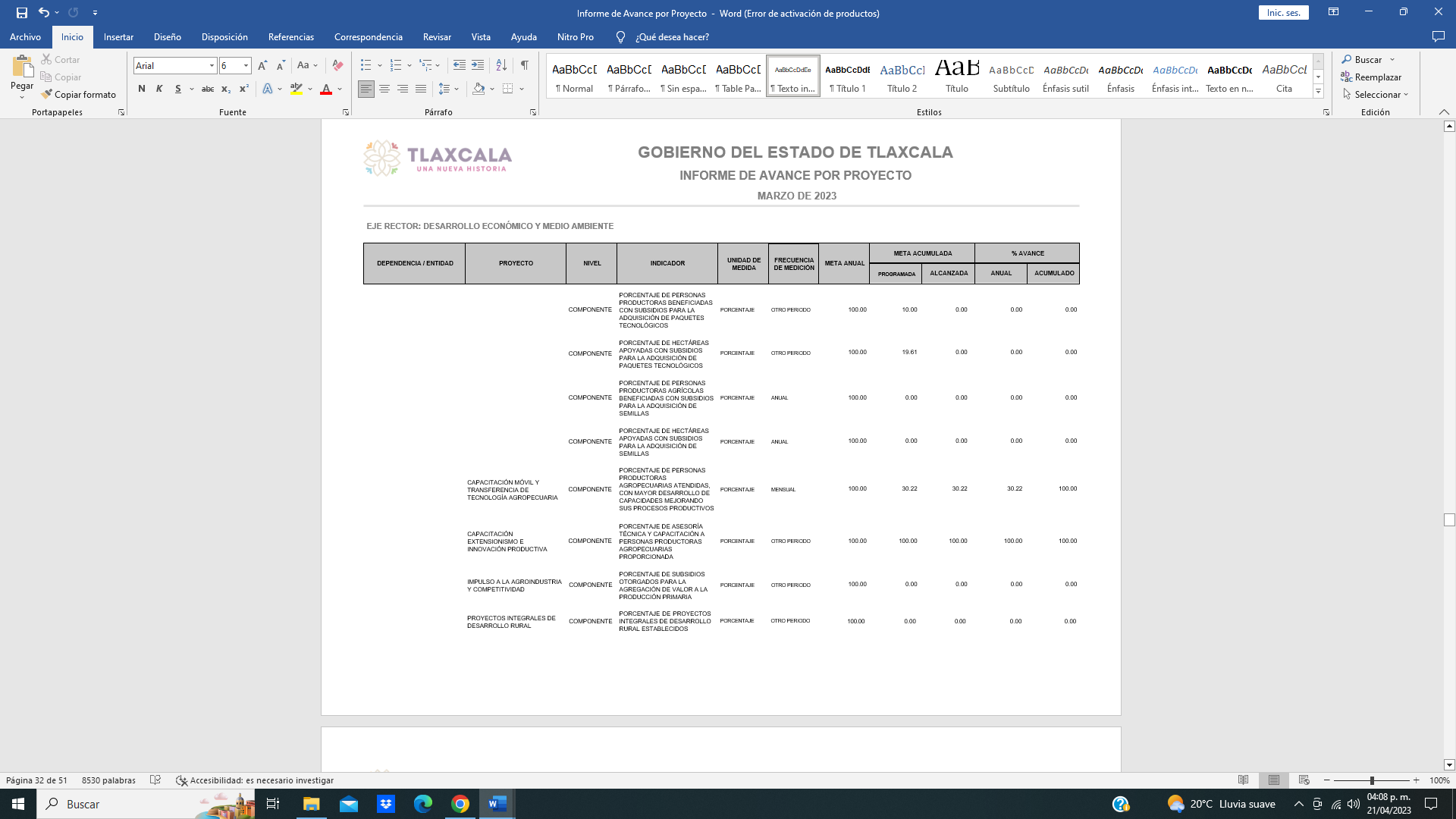 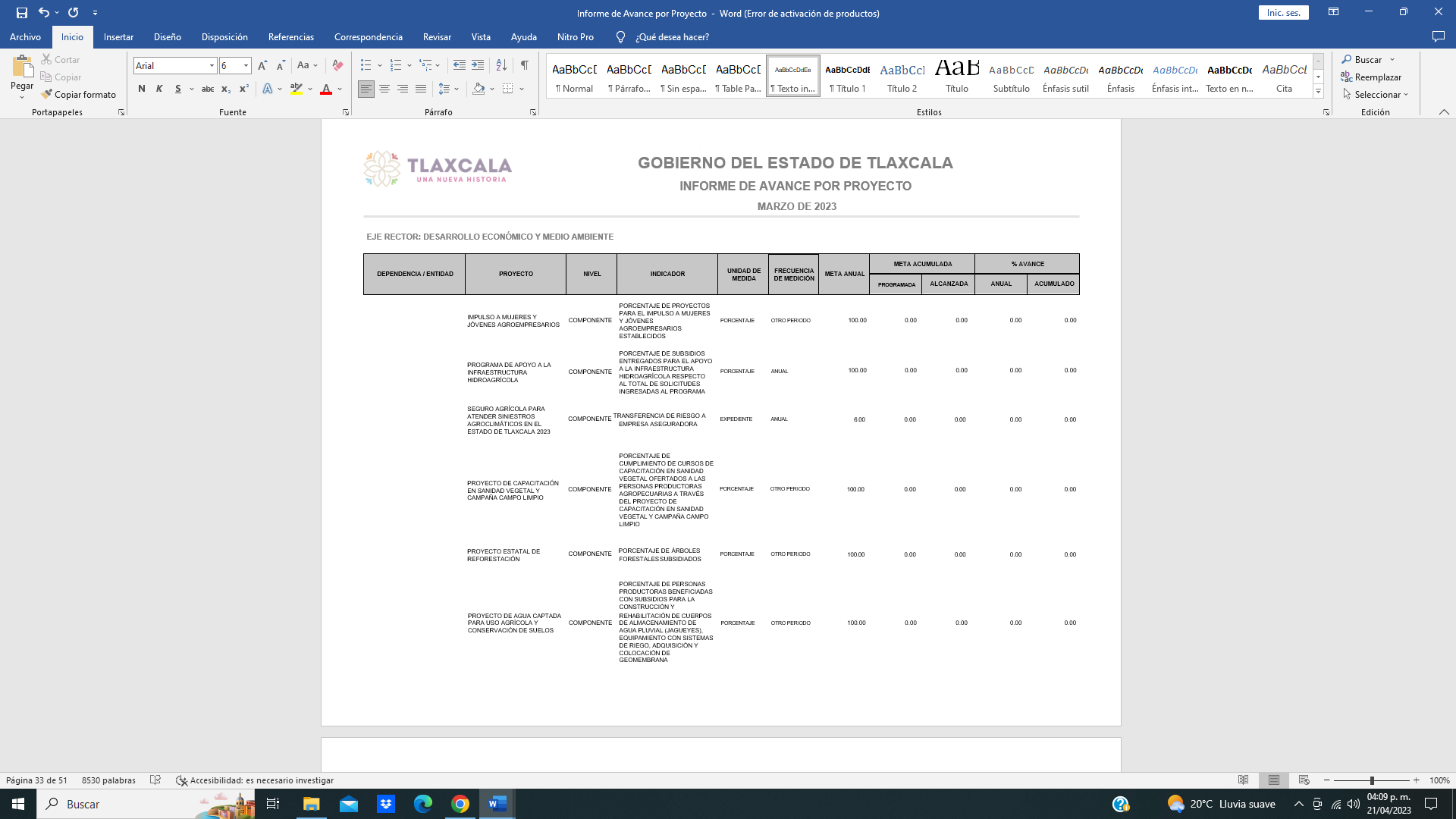 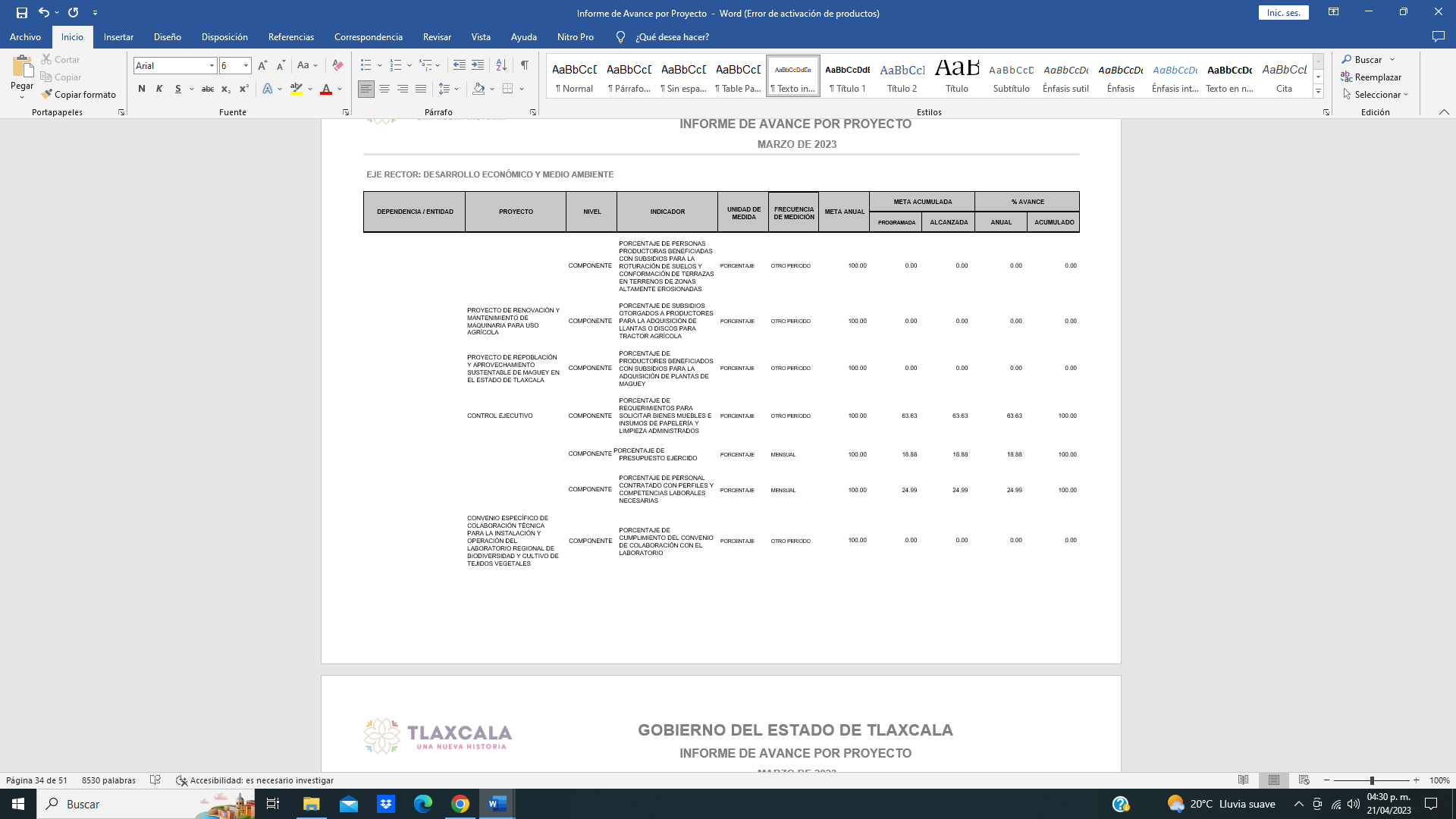 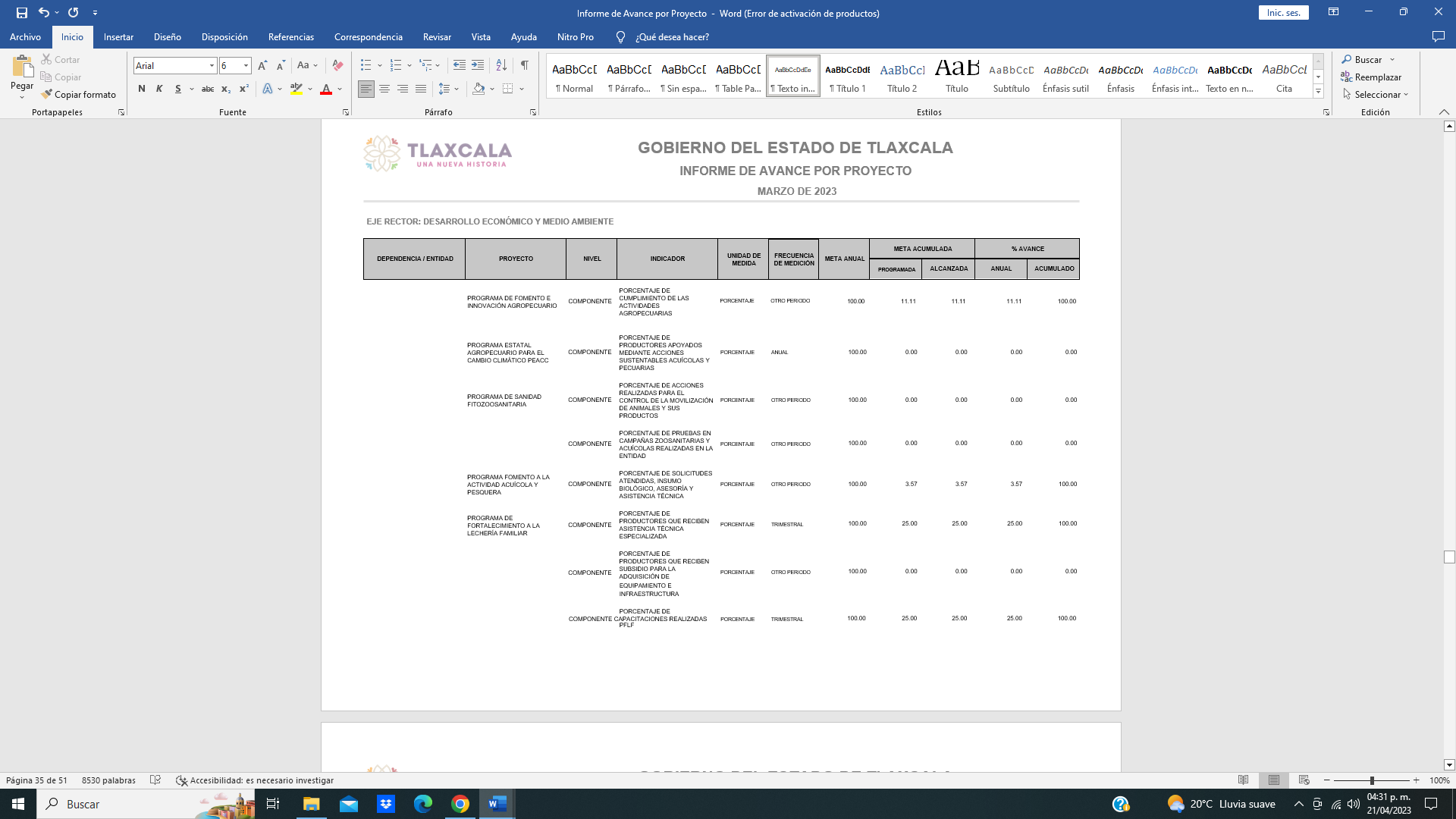 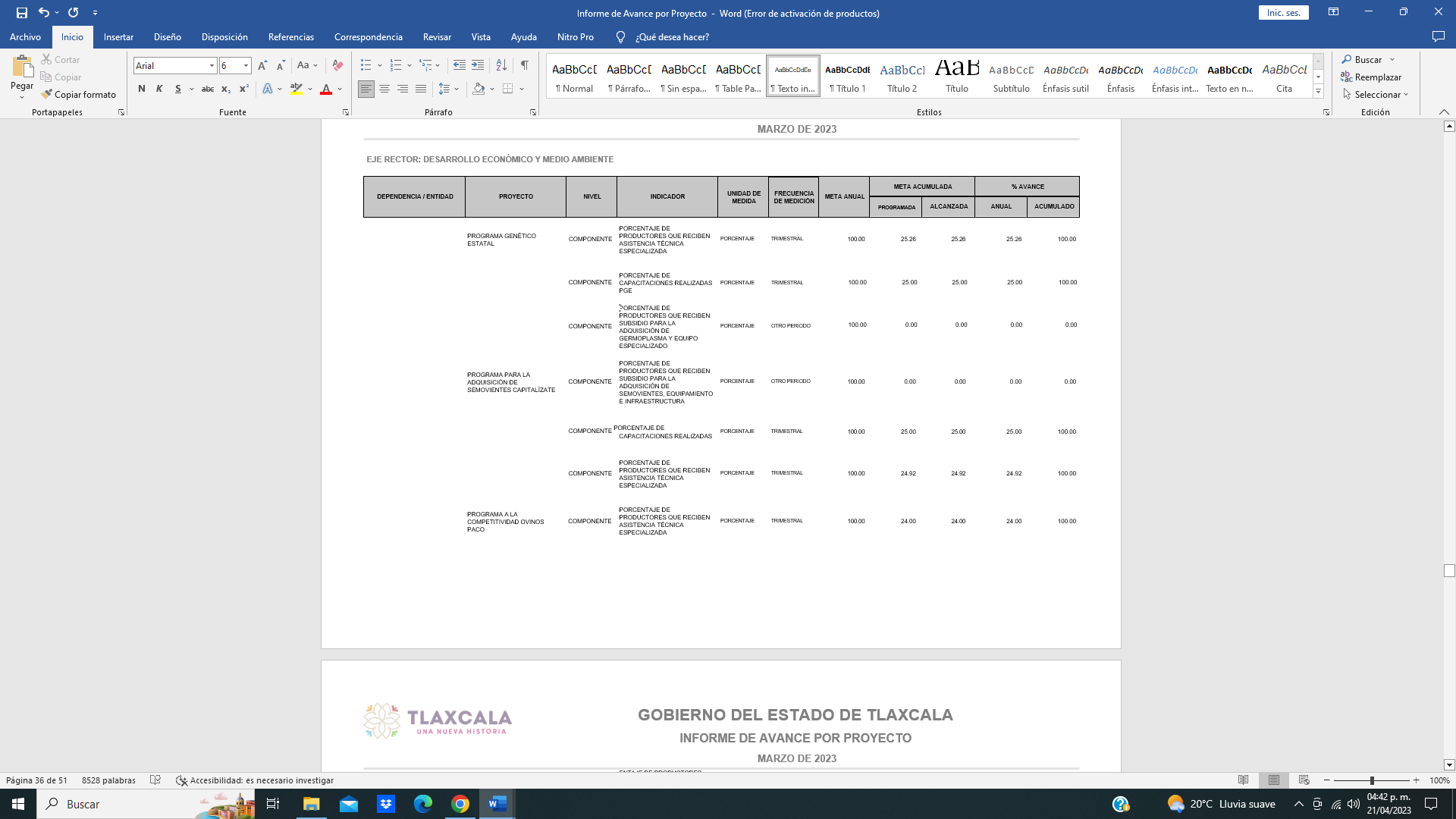 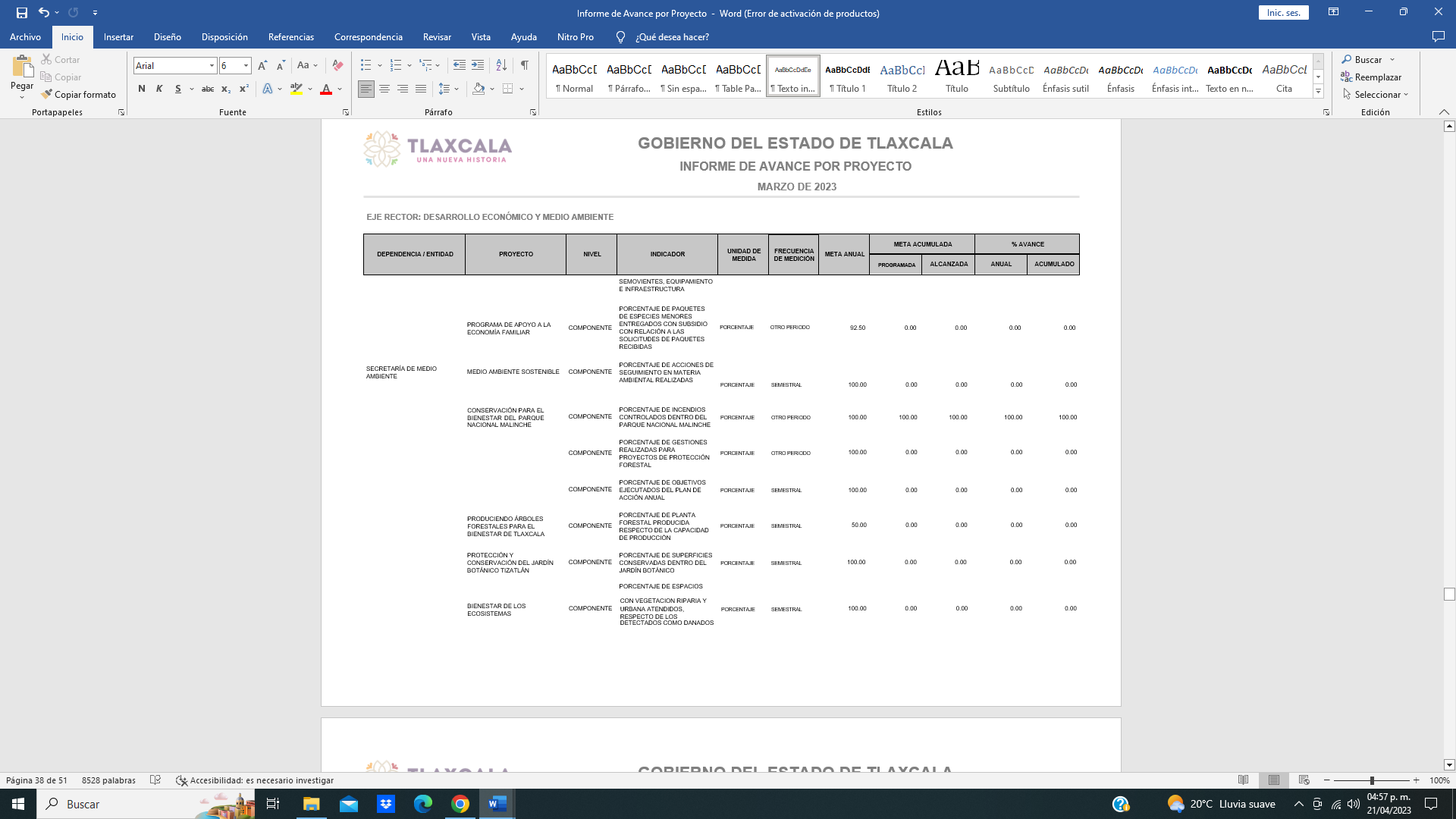 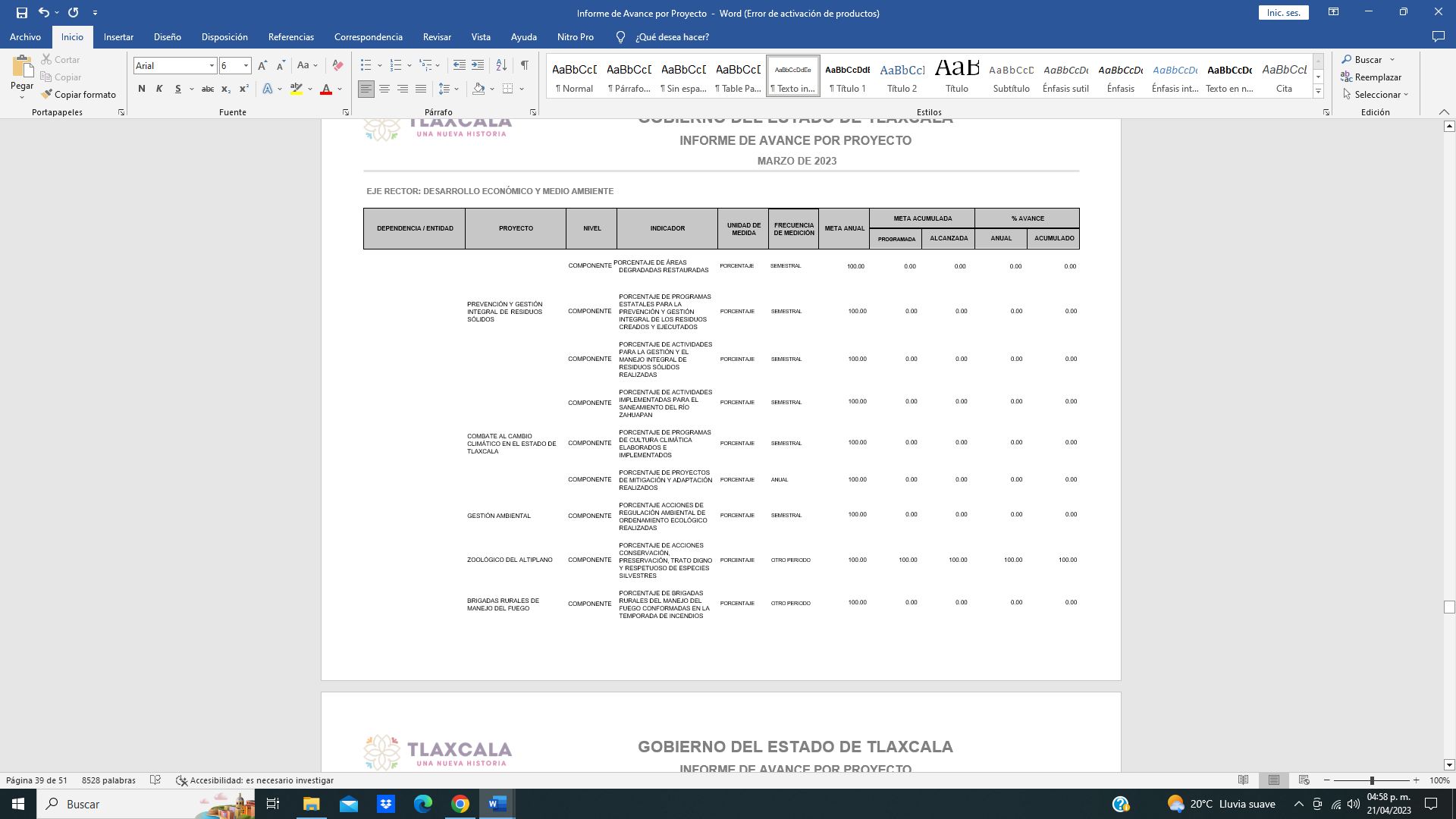 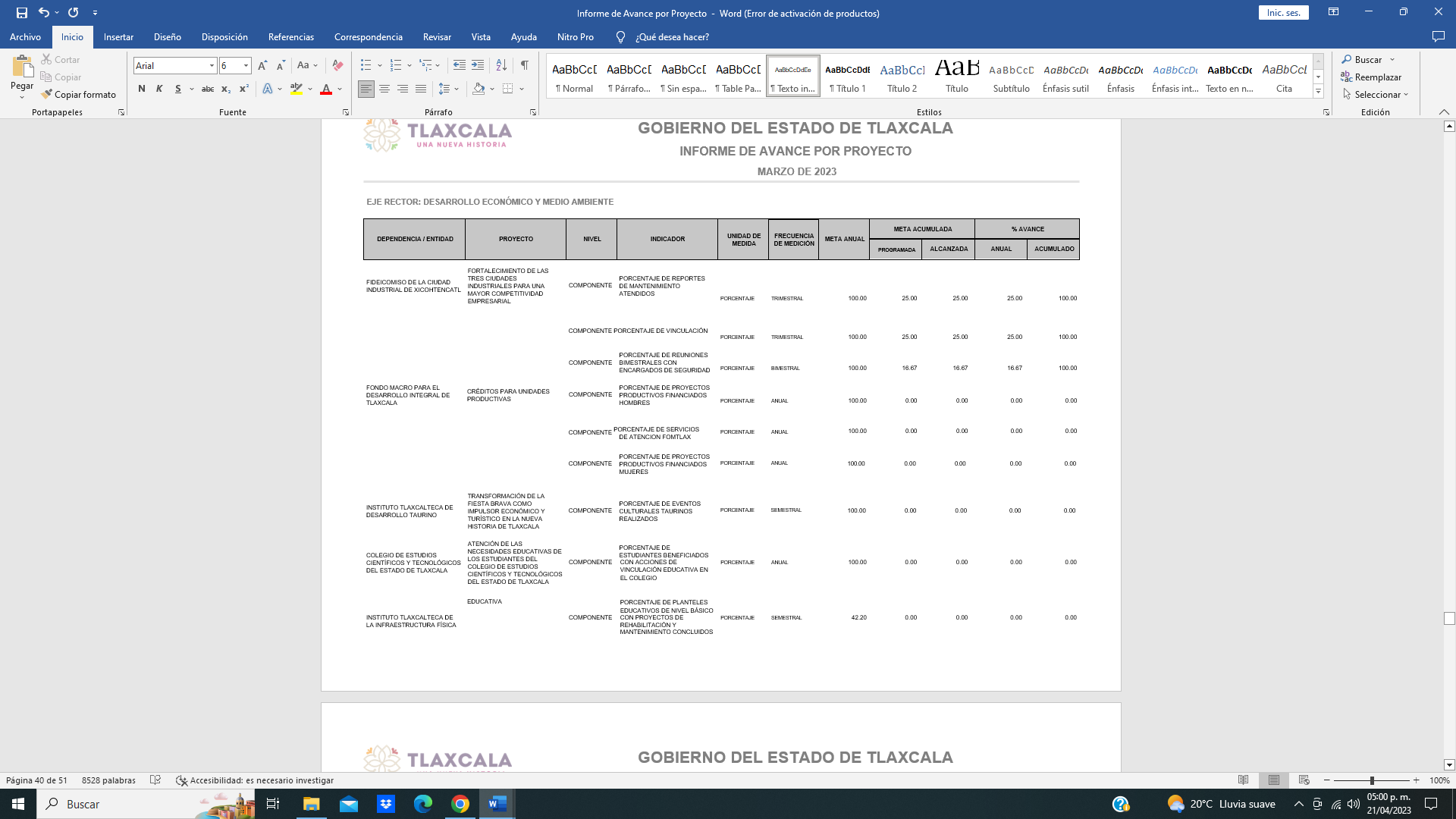 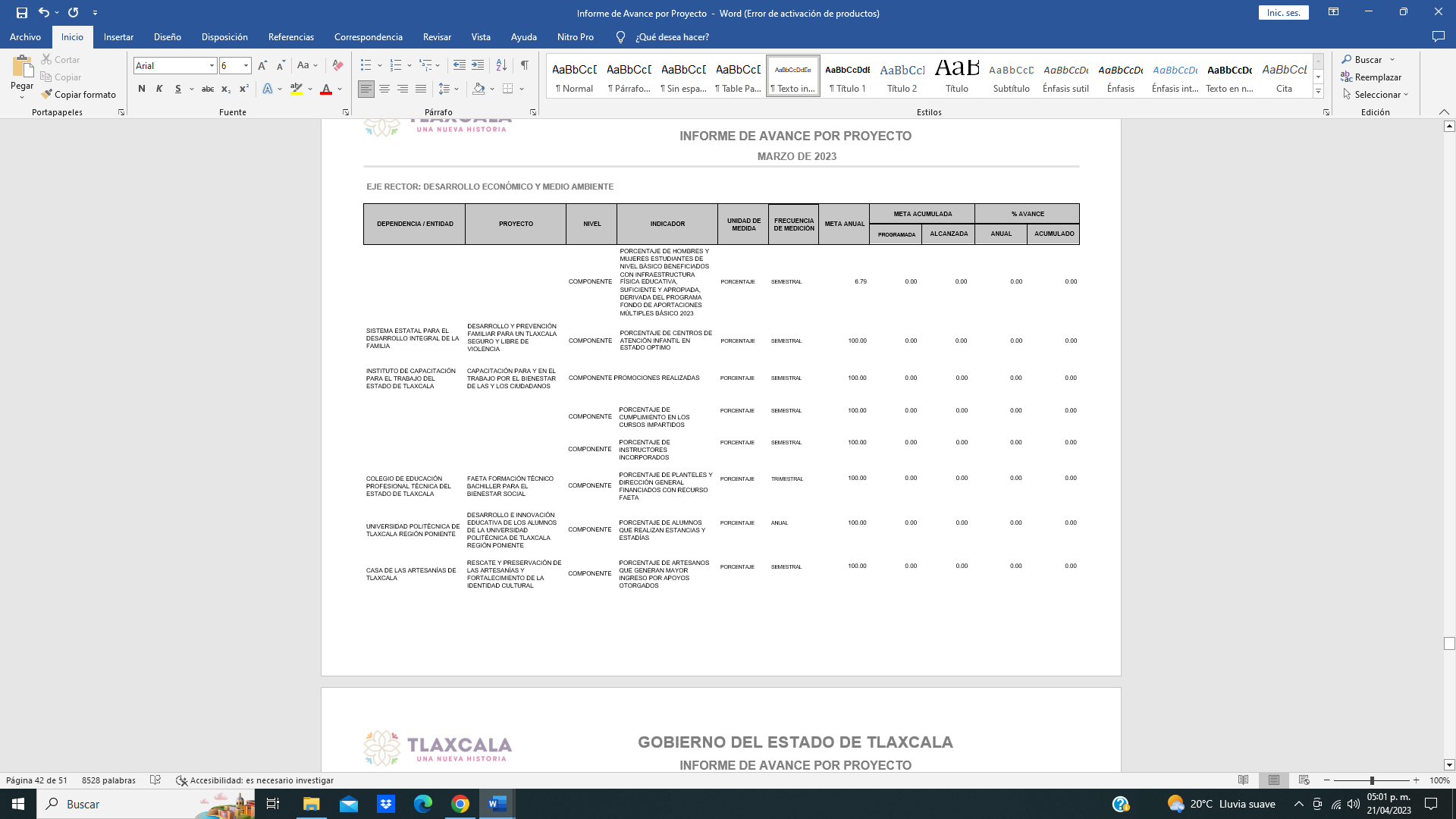 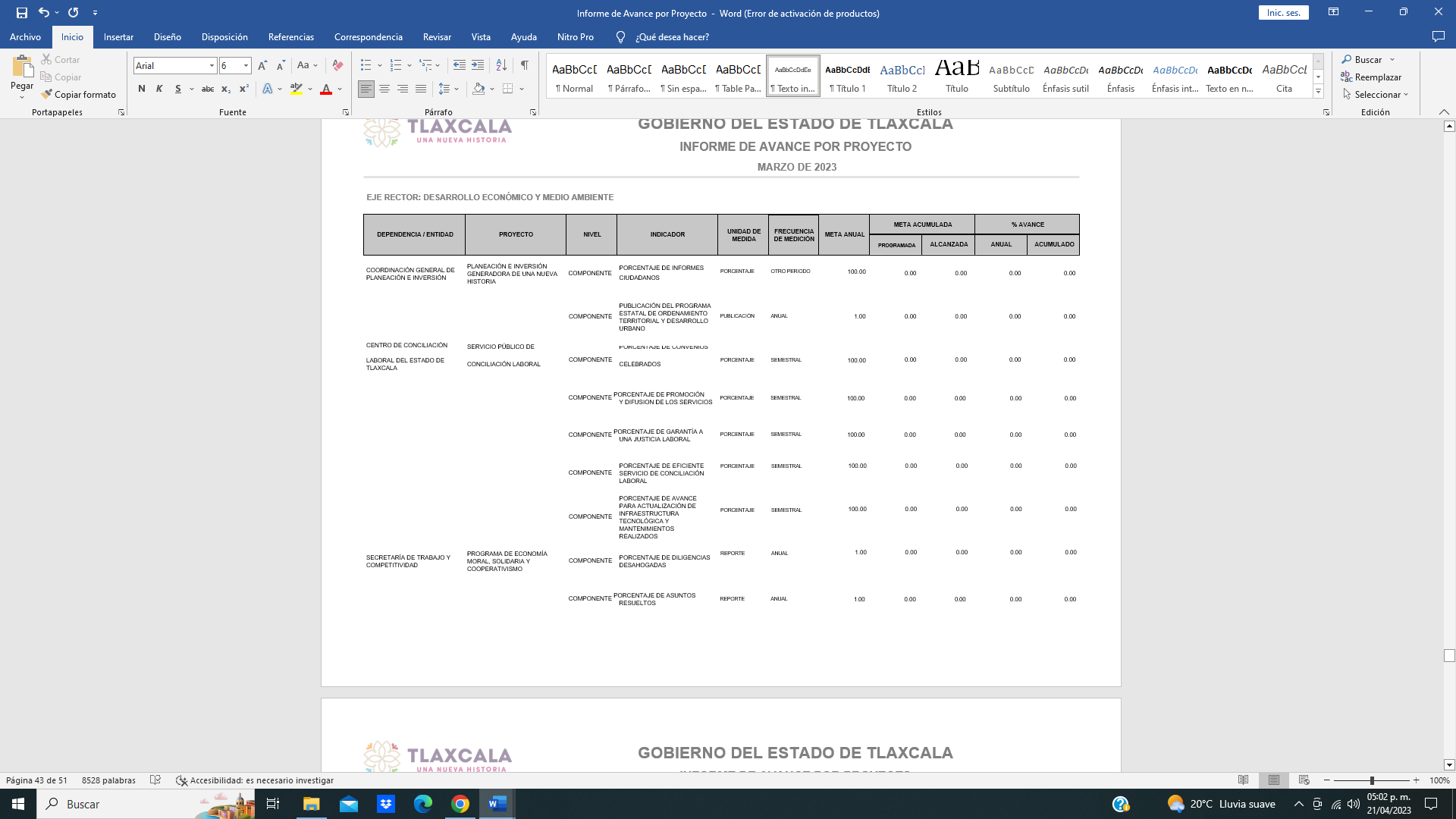 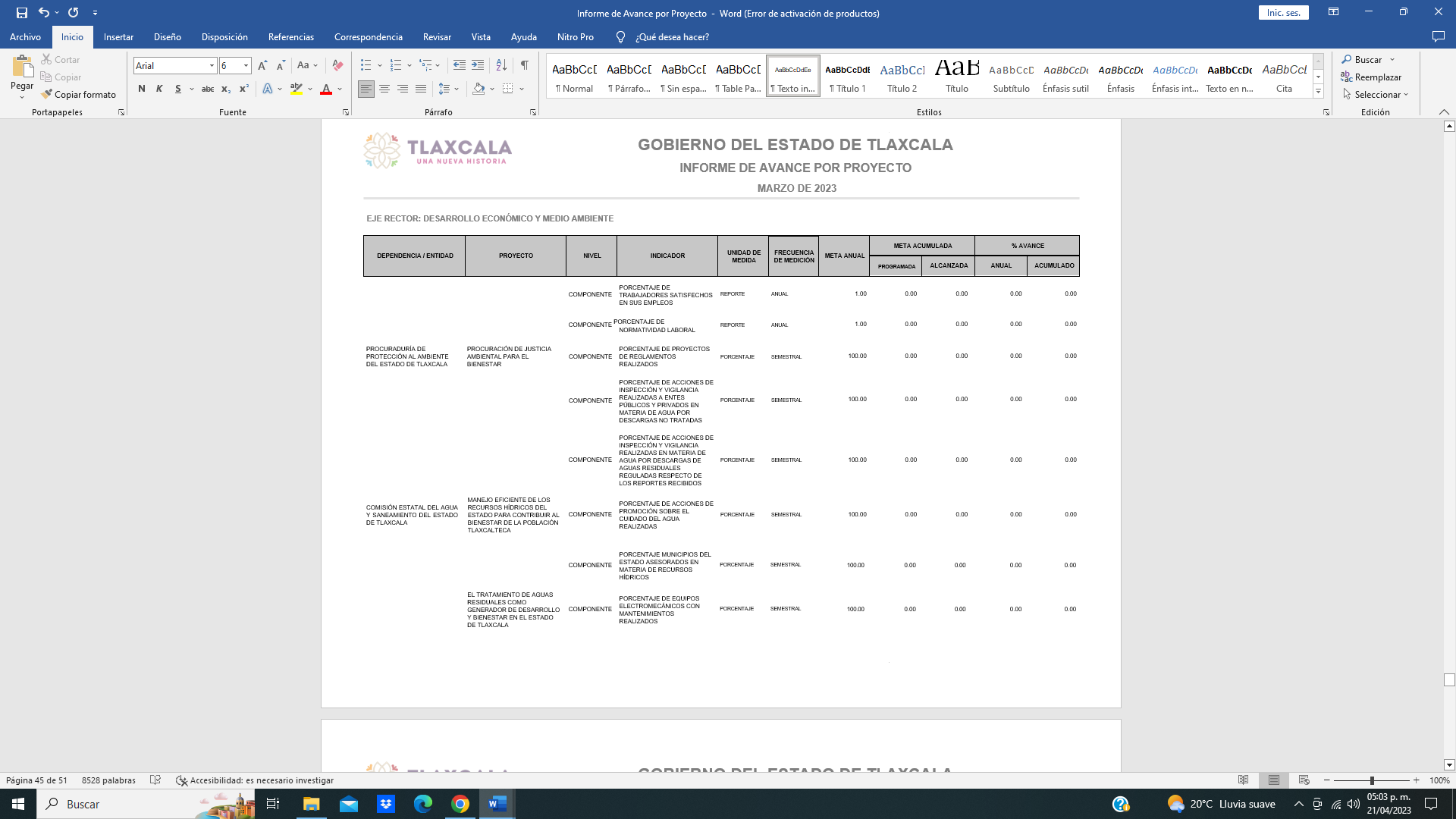 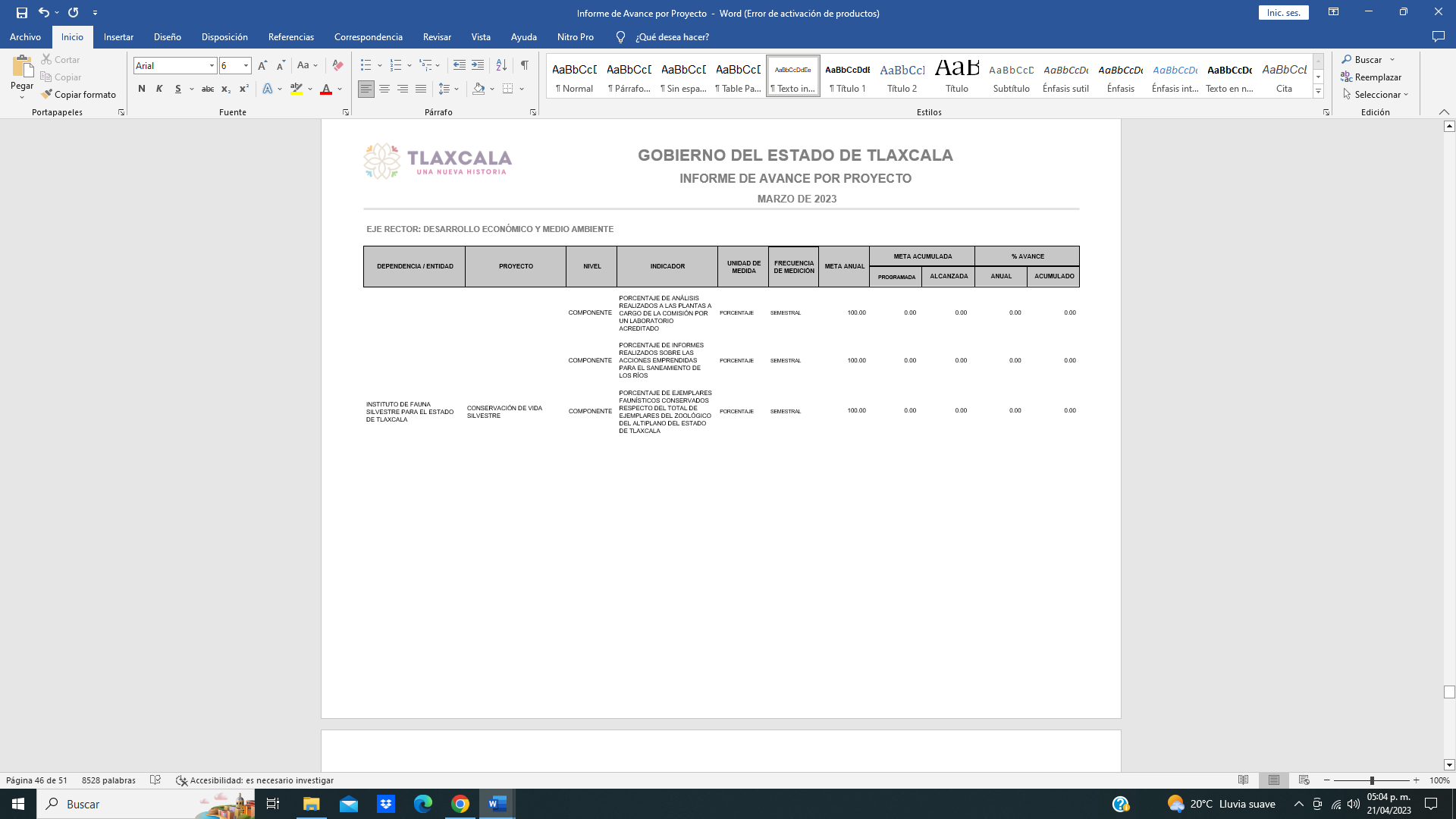 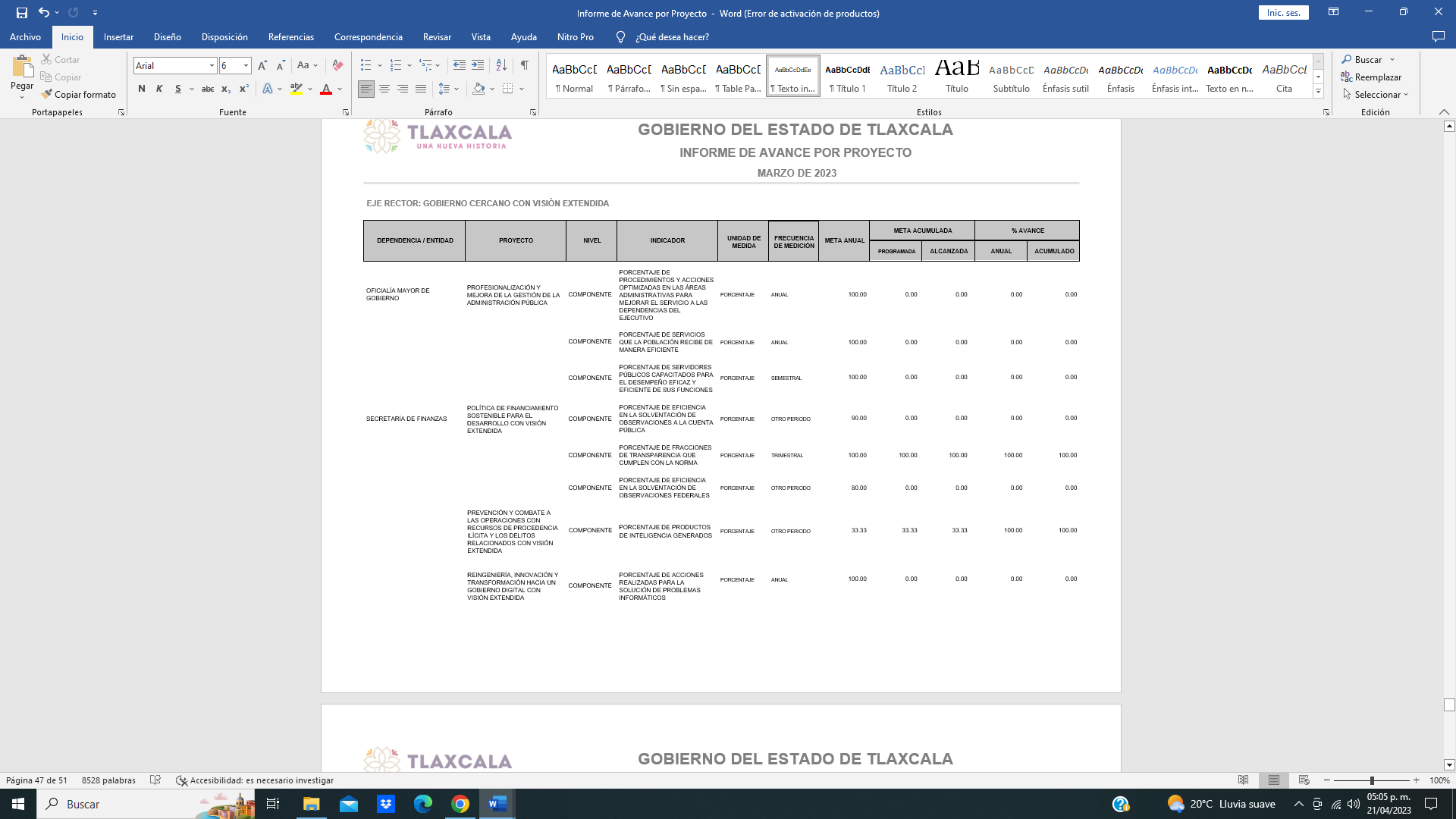 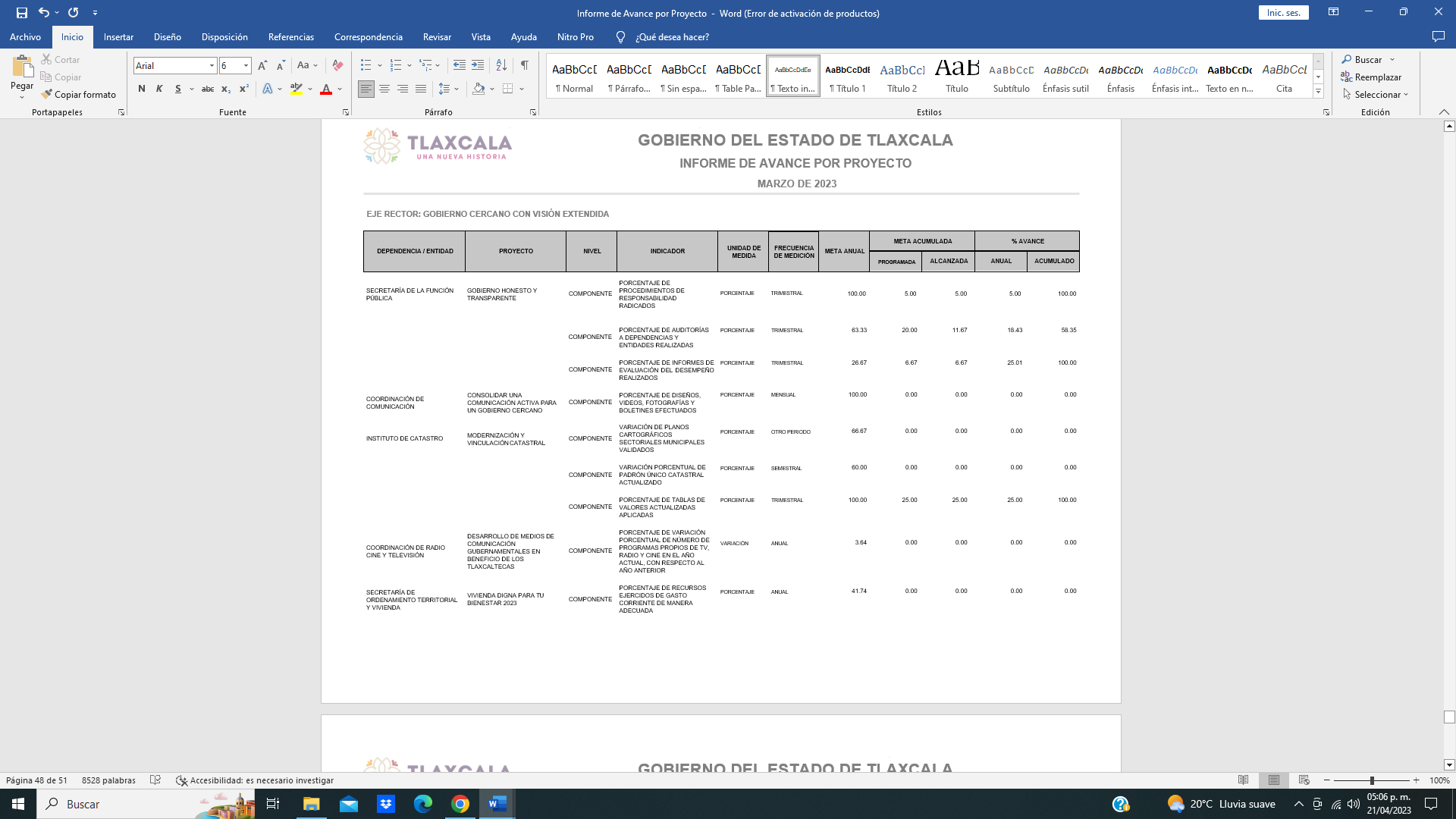 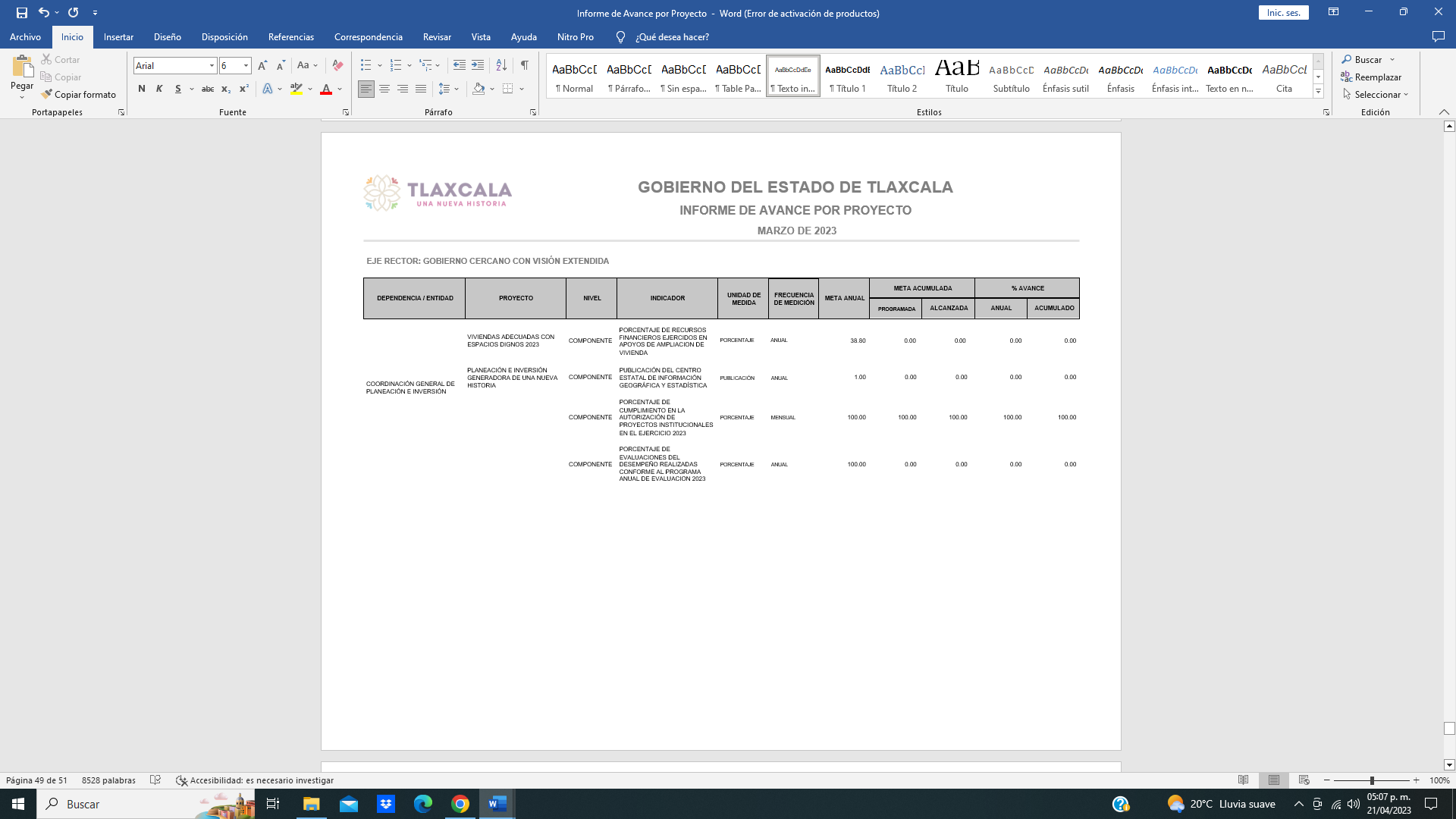 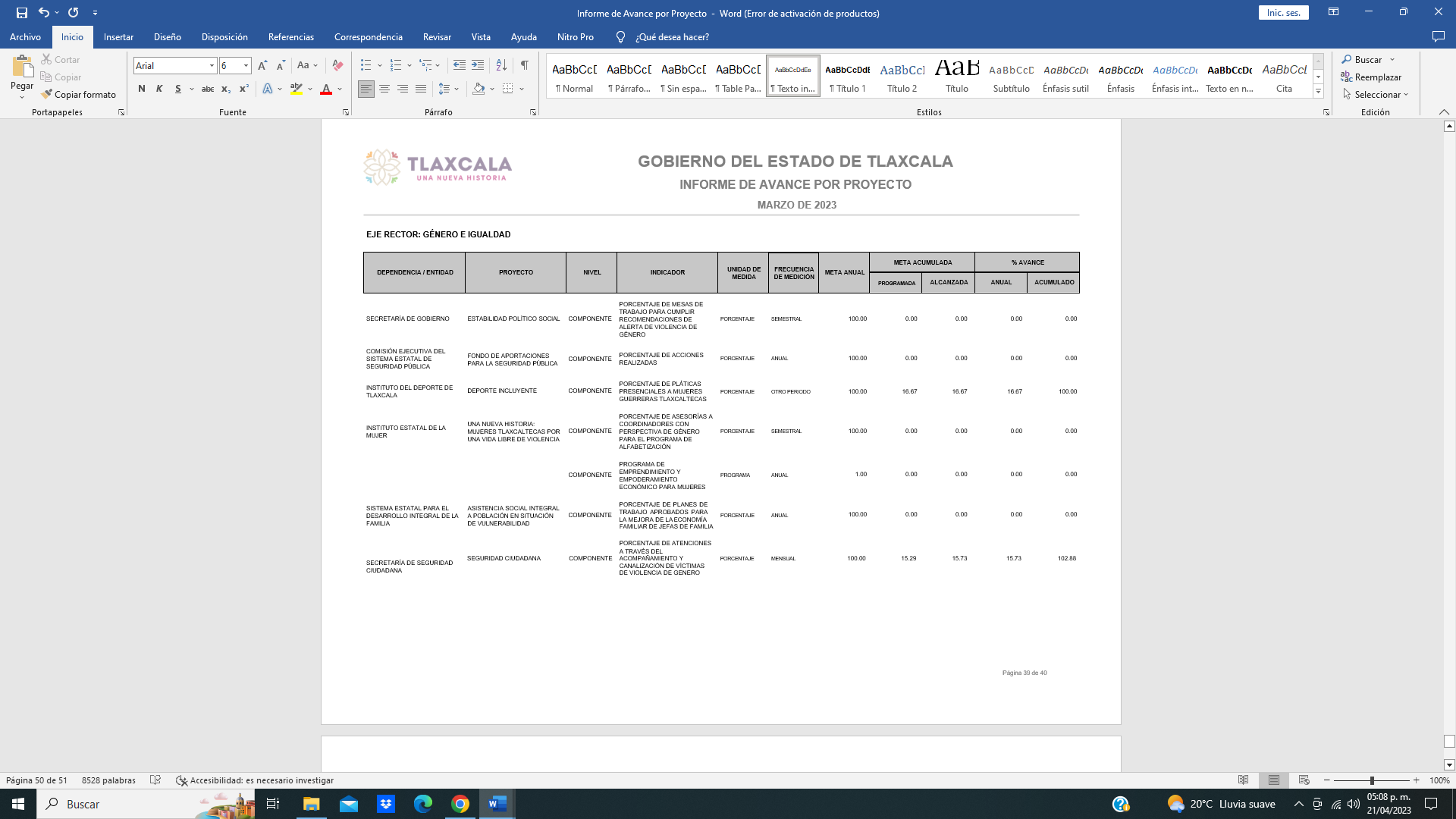 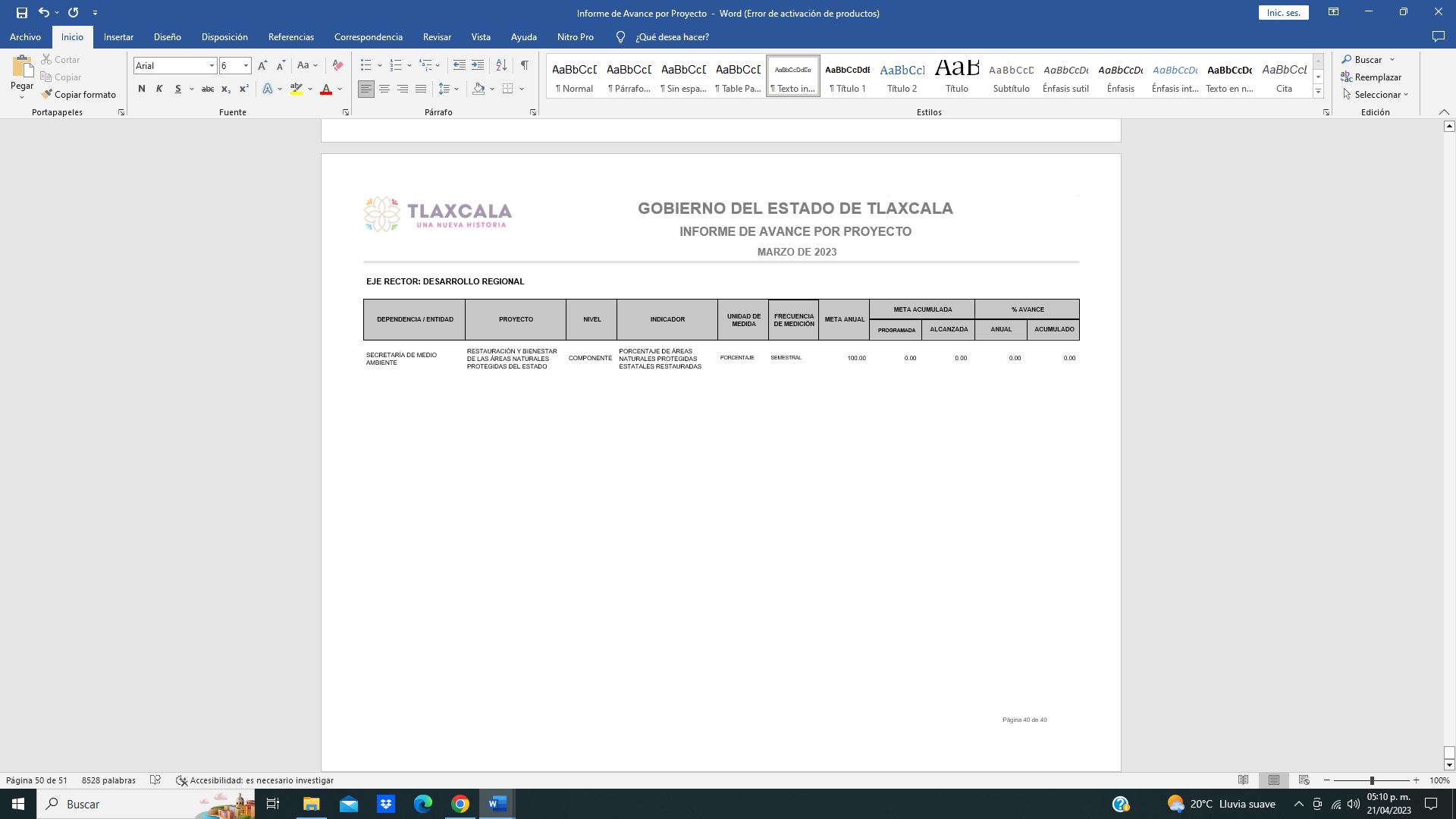 CUENTA PUBLICA 2023CUENTA PUBLICA 2023CUENTA PUBLICA 2023CUENTA PUBLICA 2023CUENTA PUBLICA 2023CUENTA PUBLICA 2023CUENTA PUBLICA 2023CUENTA PUBLICA 2023CUENTA PUBLICA 2023PODER EJECUTIVOPODER EJECUTIVOPODER EJECUTIVOPODER EJECUTIVOPODER EJECUTIVOPODER EJECUTIVOPODER EJECUTIVOPODER EJECUTIVOPODER EJECUTIVOESTADO ANALITICO DEL EJERCICIO DEL PRESUPUESTO DE EGRESOSESTADO ANALITICO DEL EJERCICIO DEL PRESUPUESTO DE EGRESOSESTADO ANALITICO DEL EJERCICIO DEL PRESUPUESTO DE EGRESOSESTADO ANALITICO DEL EJERCICIO DEL PRESUPUESTO DE EGRESOSESTADO ANALITICO DEL EJERCICIO DEL PRESUPUESTO DE EGRESOSESTADO ANALITICO DEL EJERCICIO DEL PRESUPUESTO DE EGRESOSESTADO ANALITICO DEL EJERCICIO DEL PRESUPUESTO DE EGRESOSESTADO ANALITICO DEL EJERCICIO DEL PRESUPUESTO DE EGRESOSESTADO ANALITICO DEL EJERCICIO DEL PRESUPUESTO DE EGRESOSGASTO POR CATEGORIA PROGRAMATICAGASTO POR CATEGORIA PROGRAMATICAGASTO POR CATEGORIA PROGRAMATICAGASTO POR CATEGORIA PROGRAMATICAGASTO POR CATEGORIA PROGRAMATICAGASTO POR CATEGORIA PROGRAMATICAGASTO POR CATEGORIA PROGRAMATICAGASTO POR CATEGORIA PROGRAMATICAGASTO POR CATEGORIA PROGRAMATICADEL 01 DE ENERO DE 2023 AL 31 DE MARZO DE 2023DEL 01 DE ENERO DE 2023 AL 31 DE MARZO DE 2023DEL 01 DE ENERO DE 2023 AL 31 DE MARZO DE 2023DEL 01 DE ENERO DE 2023 AL 31 DE MARZO DE 2023DEL 01 DE ENERO DE 2023 AL 31 DE MARZO DE 2023DEL 01 DE ENERO DE 2023 AL 31 DE MARZO DE 2023DEL 01 DE ENERO DE 2023 AL 31 DE MARZO DE 2023DEL 01 DE ENERO DE 2023 AL 31 DE MARZO DE 2023DEL 01 DE ENERO DE 2023 AL 31 DE MARZO DE 2023CONCEPTOCONCEPTOCONCEPTOEGRESOSEGRESOSEGRESOSEGRESOSEGRESOSSUBEJERCICIOCONCEPTOCONCEPTOCONCEPTOAPROBADOAMPLIACIONES /MODIFICADODEVENGADOPAGADOSUBEJERCICIOCONCEPTOCONCEPTOCONCEPTOAPROBADO(REDUCCIONES)MODIFICADODEVENGADOPAGADOSUBEJERCICIOCONCEPTOCONCEPTOCONCEPTO123 = (1 + 2)456 = (3 - 4)PROGRAMAS20,777,425,547.00-38,737,300.8120,738,688,246.193,687,748,355.343,687,748,355.3417,050,939,890.85SUBSIDIOS: SECTOR SOCIAL Y PRIVADO O ENTIDADES FEDERATIVAS O MUNICIPIOS659,192,419.0065,192,086.12724,384,505.12129,259,304.40129,259,304.40595,125,200.72SUJETOS A REGLAS DE OPERACIÓN383,878,138.00-465,116.38383,413,021.6212,363,696.9012,363,696.90371,049,324.72OTROS SUBSIDIOS275,314,281.0065,657,202.50340,971,483.50116,895,607.50116,895,607.50224,075,876.00DESEMPEÑO DE LAS FUNCIONES19,090,728,746.00-146,546,451.8618,944,182,294.143,438,772,608.733,438,772,608.7315,505,409,685.41FUNCIONES DE LAS FUERZAS ARMADAS000000PROVISIÓN DE BIENES PÚBLICOS000000PRESTACIÓN DE SERVICIOS PÚBLICOS16,857,998,730.00-166,308,426.9216,691,690,303.083,291,126,831.133,291,126,831.1313,400,563,471.95PROMOCIÓN Y FOMENTO165,256,772.00-1,224,200.79164,032,571.2127,235,770.9027,235,770.90136,796,800.31REGULACIÓN Y SUPERVISIÓN20,576,905.00-162,878.4420,414,026.563,322,960.563,322,960.5617,091,066.00PROYECTOS DE INVERSIÓN2,000,677,113.0021,185,321.122,021,862,434.12112,962,951.62112,962,951.621,908,899,482.50PLANEACIÓN, SEGUIMIENTO Y EVALUACIÓN DE POLÍTICAS PÚBLICAS46,219,226.00-36,266.8346,182,959.174,124,094.524,124,094.5242,058,864.65ESPECÍFICOS000000ADMINISTRATIVOS Y DE APOYO987,022,473.0042,617,064.931,029,639,537.93115,438,116.89115,438,116.89914,201,421.04APOYO AL PROCESO PRESUPUESTARIO Y PARA MEJORAR LA EFICIENCIA INSTITUCIONAL664,004,270.0044,997,883.06709,002,153.0656,695,145.2756,695,145.27652,307,007.79APOYO A LA FUNCIÓN PÚBLICA Y AL MEJORAMIENTO DE LA GESTIÓN323,018,203.00-2,380,818.13320,637,384.8758,742,971.6258,742,971.62261,894,413.25OPERACIONES AJENAS000000COMPROMISOS40,481,909.00040,481,909.004,278,325.324,278,325.3236,203,583.68OBLIGACIONES DE CUMPLIMIENTO DE RESOLUCIÓN JURISDICCIONAL17,481,909.00017,481,909.004,241,909.004,241,909.0013,240,000.00DESASTRES NATURALES23,000,000.00023,000,000.0036,416.3236,416.3222,963,583.68OBLIGACIONES000000PENSIONES Y JUBILACIONES000000APORTACIONES A LA SEGURIDAD SOCIAL000000APORTACIONES A FONDOS DE ESTABILIZACIÓN000000APORTACIONES A FONDOS DE INVERSIÓN Y REESTRUCTURA DE PENSIONES000000PROGRAMAS DE GASTO FEDERALIZADO000000GASTO FEDERALIZADO000000PARTICIPACIONES A ENTIDADES FEDERATIVAS Y MUNICIPIOS4,794,137,829.0010,420,028.614,804,557,857.611,295,444,066.551,295,444,066.553,509,113,791.06PARTICIPACIONES A ENTIDADES FEDERATIVAS Y MUNICIPIOS4,794,137,829.0010,420,028.614,804,557,857.611,295,444,066.551,295,444,066.553,509,113,791.06PARTICIPACIONES A ENTIDADES FEDERATIVAS Y MUNICIPIOS4,794,137,829.0010,420,028.614,804,557,857.611,295,444,066.551,295,444,066.553,509,113,791.06COSTO FINANCIERO, DEUDA O APOYOS A DEUDORES Y AHORRADORES DE LA BANCA000000COSTO FINANCIERO, DEUDA O APOYOS A DEUDORES Y AHORRADORES DE LA BANCA000000COSTO FINANCIERO, DEUDA O APOYOS A DEUDORES Y AHORRADORES DE LA BANCA000000ADEUDOS DE EJERCICIOS FISCALES ANTERIORES000000ADEUDOS DE EJERCICIOS FISCALES ANTERIORES000000ADEUDOS DE EJERCICIOS FISCALES ANTERIORES000000TOTAL DEL GASTOTOTAL DEL GASTOTOTAL DEL GASTO25,571,563,376.00-28,317,272.2025,543,246,103.804,983,192,421.894,983,192,421.8920,560,053,681.91Nombre del Proyecto o ProgramaMunicipioDescripciónImporte FONDO DE APORTACIONES PARA EL FORTALECIMIENTO DE LAS ENTIDADES FEDERATIVAS 2023VariosInversión en infraestructura224,348,979FONDO DE APORTACIONES PARA LA SEGURIDAD PÚBLICA 2023N/AObra pública en bienes propios11,160,042FONDO DE INFRAESTRUCTURA SOCIAL ESTATAL 2023VariosInfraestructura social básica para el mejoramiento de vivienda 202317,063,445